Федеральное государственное бюджетное образовательное учреждение высшего образования «Красноярский государственный медицинский университет имени профессора В.Ф. Войно-Ясенецкого»Министерства здравоохранения Российской ФедерацииФармацевтический колледжДневникпроизводственной практикипо МДК 04.01. «Теория и практика  лабораторных  микробиологических и иммунологических исследований »Долганова Татьяна ПавловнаФИОМесто прохождения практики Фармацевтический колледж (дистанционно)		            (медицинская организация, отделение)с «4» июня 2020 г.   по  «24» июня 2020 г.Руководители практики:Общий – Ф.И.О. (его должность)  Жукова М.В. (преподаватель)Непосредственный – Ф.И.О. (его должность) Жукова М.В. (преподаватель)Методический – Ф.И.О. (его должность) Жукова М.В. (преподаватель)Красноярск, 2020Содержание1. Цели и задачи практики2. Знания, умения, практический опыт, которыми должен овладеть студент после прохождения практики3. Тематический план4. График прохождения практики5. Инструктаж по технике безопасности6.  Содержание и объем проведенной работы7. Манипуляционный лист (Лист лабораторных / химических исследований)8. Отчет (цифровой, текстовой)Цели и задачи практики:Закрепление в производственных условиях профессиональных умений и навыков по методам  микробиологических и иммунологических исследований.Расширение и углубление теоретических знаний и практических умений по методам микробиологических и иммунологических исследований.Повышение профессиональной компетенции студентов и адаптации их на рабочем месте, проверка возможностей самостоятельной работы.Осуществление учета и анализ основных  микробиологических показателей, ведение документации.Воспитание трудовой дисциплины и профессиональной ответственности.Изучение основных форм и методов работы в бактериологической лаборатории.Программа практики.В результате прохождения практики студенты должны уметь самостоятельно:Организовать рабочее место для проведения лабораторных исследований.Подготовить лабораторную посуду, инструментарий и оборудование для анализов.Приготовить растворы, реактивы, дезинфицирующие растворы.Провести дезинфекцию биоматериала, отработанной посуды, стерилизацию инструментария и лабораторной посуды.Провести прием, маркировку, регистрацию и хранение поступившего биоматериала.Регистрировать проведенные исследования.Вести учетно-отчетную документацию.Пользоваться приборами в лаборатории.По окончании практики студент долженпредставить в колледж следующие документы:Дневник с оценкой за практику, заверенный подписью общего руководителя и печатью ЛПУ.Характеристику, заверенную подписью руководителя практики и печатью ЛПУ.Текстовый отчет по практике (положительные и отрицательные стороны практики, предложения по улучшению подготовки в колледже, организации и проведению практики).Выполненную самостоятельную работу.В результате производственной практики обучающийся должен:Приобрести практический опыт:- приготовления питательных сред для культивирования различных групп микроорганизмов с учетом их потребностей- техники посевов на чашки Петри, скошенный агар и высокий столбик агара.Освоить умения:- готовить материал к микробиологическим исследованиям;- определять культуральные и морфологические свойства ; - вести учетно-отчетную документацию; - производить забор исследуемого материала;- принимать, регистрировать,  материал;- утилизировать отработанный материал.Знать:- задачи, структуру, оборудование, правила работы и техники безопасности в микробиологический  лаборатории; - основные методы и диагностическое значение  исследований протеолитических , сахаралитических, гемолитических свойств микроорганизмов, антигенной структуры.Тематический планКвалификация Медицинский технолог6 семестрГрафик прохождения практики.6 семестрДень 1. 04.06.2020 Техника безопасности в микробиологической лаборатории1. К работе в бактериологической лаборатории допускаются лица имеющие образование, не ниже среднего медицинского образования, прошедшие специальное обучение и проверку знаний по санитарно-противоэпидимиологической безопасности, квалификационную (1 раз в 5 лет) подготовку, предварительный при поступлении на работу и периодические медицинские осмотры, вводный инструктаж, первичный инструктаж на рабочем месте, стажировку на рабочем месте в течение 2-14 смен под руководством лица, назначенного приказом по учреждению или распоряжением по подразделению. 2. Допуск к самостоятельной работе оформляется записью в журнале регистрации инструктажа на рабочем месте. 3. К работе с материалами, подозрительными на зараженность риккетсиями и вирусами II группы, допускаются работники, прошедшие полный курс вакцинации против инфекции. Лица, имеющие противопоказания к прививкам, допускаются к работе специальным приказом по учреждению. Запрещается допускать к работам с материалом, подозрительным на зараженность возбудителями лихорадки КУ лиц, имеющих противопоказания к прививкам. Учет проведения прививок должен проводиться по утвержденной форме.4. Для защиты от воздействия опасных и вредных производственных факторов, работник должен быть обеспечен санитарно-гигиенической одеждой и другими средствами индивидуальной защиты, согласно отраслевых норм.5. . В случае недомогания или получения производственной травмы работу следует прекратить и известить о случившемся непосредственного руководителя. В случае получения травмы обстановку несчастного случаясохранить, если это не угрожает жизни и здоровью работников и не приведет к аварии, а затем обратиться за медицинской помощью.После завершения работ с патогенными бактериями и инфицированным материалом должны быть проведены дезинфекционные мероприятия. Привести свое рабочее место в порядок, переодеться. Спецодежду и спецобувь следует хранить отдельно от личной одежды.Нормативные документы: СанЭпидемиологические правила СП 1.3.232208 (с изменениями на 29.06.11) «Безопасность работы с м/о 3 и 4 групп патогенности (опасности) и возбудителями паразитарных болезней. День 2. 05.06.2020Организация рабочего местаВ начале работы одеть халат, чепчик. Вымыть руки и одеть перчатки, если на коже есть повреждения – заклеить их пластырем. Подготовить реактивы и оборудование: Спиртовка, Бак.петля, штатив, чашки петри, чистые пробирки, емкость с дез.раствором, плита для приготовления пит.среды, спирт, термостат, пинцет, черный маркер.Приготовление питательных средКлассификация питательных сред по составу:1. Простые среды (МПБ, МПА, желатин, пептонная вода). Мясо-пептонный бульон (МПБ) является белковой основой всех сред.2. Сложные среды готовятся на основе простых с определенными добавками (углеводы, кровь, желчь, яйца, сыворотка, молоко, соли, факторы роста и т.п.)Классификация питательных сред по целевому назначению: Универсальные (основные) среды. Эти среды используют для культивирования большинства относительно неприхотливых микроорганизмов или применяют в качестве основы для приготовления специальных сред, добавляя к ним кровь, сахар, молоко, сыворотку и другие ингредиенты, необходимые для размножения того или иного вида микроорганизмов. К этой группе относятся: МПБ — мясо-пептонный бульон, МПА — мясо-пептонный агар, МПЖ — мясо-пептонный желатин и т.п.Специальные среды. Предназначены для выделения и избирательного культивирования определенных видов микроорганизмов, которые не растут на простых средах.Различают следующие виды специальных сред: среды обогащения, элективные, дифференциально-диагностические, консервирующие и среды накопления.Требования к питательным средам: Быть питательными Иметь оптимальную концентрацию водородных ионов – pHБыть изотоничными – 0,9% NaClБыть стерильнымиПлотные среды должны быть влажными и иметь оптимальную для м/о консистенцию. Желательно среды должны быть прозрачными Этапы приготовления: Расчет и взвешивание ингредиентов в соответствии с рецептурой 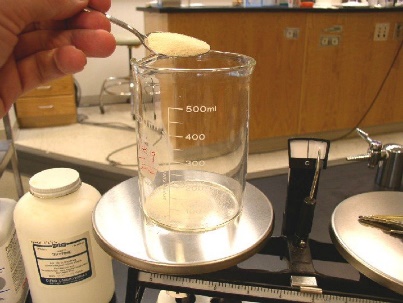 Рисунок 1 Расчет и взвешивание ингредиентовВарка питательной средыРазлив по пробиркам и чашкам Петри Стерилизация Контроль стерильности (в термостат на 2 суток при t 37гр. 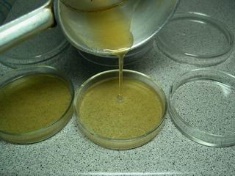             Рисунок 2 Разлив в чашки ПетриСтерилизация питательных сред.Все питательные среды независимо от их назначения разливают в чистую посуду и стерилизуют. Большинство сред стерилизуют автоклавированием, но при различных режимах в зависимости от их состава.
1. Синтетические среды и все агаровые среды, не содержащие в своем составе нативного белка и углеводов, стерилизуют 15-20 мин в автоклаве при температуре 115-120°С и давлении 1-1,5 атмосферы.
2. Среды с углеводами и молоком (в состав которого входит лактоза), питательный желатин стерилизуют текучим паром при температуре 100°С дробно или в автоклаве при 112°С и при давлении до 1 атмосферы.
3. Среды, в состав которых входят белковые вещества (сыворотка крови, асцитическая жидкость), обеспложиваются тиндализацией или фильтрованием.
4. Для стерилизации питательных сред, содержащих в своем составе нативные белки, пользуются фильтрацией через мембранные фильтры Зейтца.Для контроля стерильности среды после стерилизации помещают в термостат при 37°С на 3-5 сут. Жидкие среды должны оставаться прозрачными, а на поверхности и в толще плотных питательных сред не должны появляться признаки роста. Кроме контроля стерильности, про-изводят химический контроль готовых сред, который заключается в том, что в нескольких об-разцах каждой серии определяют рН, количество общего и аминного азота и хлоридов.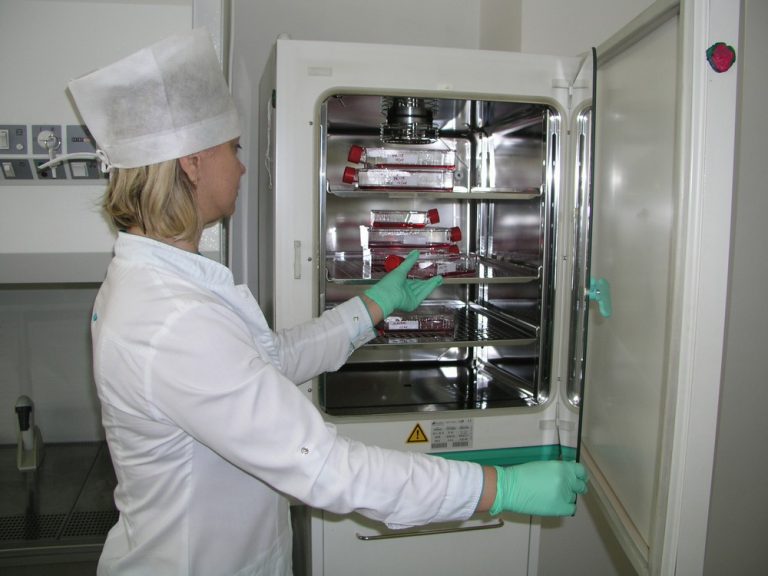                      Рисунок 3 Контроль стерильностиДень 3. 6.06.2020Микробиологическая диагностика возбудителей инфекционных заболеваний, передающихся воздушно капельным путем.Коринебактерии.Коринебактерии относятся к семейству Corynebacteriaceae, роду Corynebacterium, виду C.Diphtheriae. Это тонкие палочки, прямые или слегка изогнутые, грамположительные. Для них характерен полиморфизм. На концах булавовидные утолщения – зерна волютина. Эти включения располагаются по одному на каждом конце и могут быть выявлены при окраске по методу Нейссера. 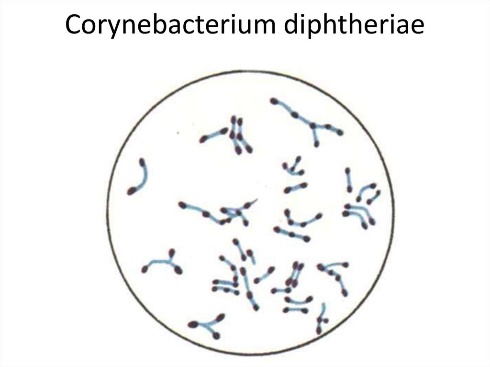 Рисунок 4 Возбудитель дифтерииВ мазках бактерии располагаются под углом, напоминая латинские буквы. Спор и капсул не образуют, неподвижны, имеют фимбрии, являются факультативными анаэробами или аэробами.Коринебактерии требовательны к питательным средам. Для их культивирования применяются сывороточные среды или среды с добавлением крови. Для выделения используются элективные питательные среды с добавлением теллурита калия в такой концентрации, в которой он не подавляет рост коринебактерий, но ингибирует рост сопутствующей микрофлоры. На кровяно-теллуритовом агаре рост бактерий наблюдается через 24-48 часов в виде черных или черно-серых колоний.Биохимические свойства: ферментирует глюкозу и мальтозу с образованием кислоты, не разлагает сахарозу, лактозу и манит, не продуцирует уреазу, не образует индол. Продуцирует фермент цистиназу, расщепляет цистин до Н2S, образует каталазу.После перенесенного заболевания формируется нестойкий и непродолжительный антибактериальный антибактериальный иммунитет и стойкий антитоксический.Лабораторная диагностика. 1) Основной метод – бактериологический. Материалом для исследования является слизь и пленка из очагов поражения. Бактериологическому обследованию в обязательном порядке подлежат все больные с ангинами и подозрением на дифтерию. Сбор материала необходимо проводить в течение 3-4 часов с момента обращения больного. Для взятия материала используют сухие стерильные ватные тампоны. Различают три вида показаний к проведению бактериологических исследований на дифтерию: диагностическое обследование, по эпидемиологическим показаниям (контактные), с профилактической целью; 2) серологический метод (РПГА) – исследуется сыворотка крови больного на выявление антител. С диагностической целью сыворотка исследуется в динамике для определения нарастания титра антител. С целью изучения напряженности иммунитета к дифтерии, сыворотка исследуется однократно. Защитный титр антител – 1:40.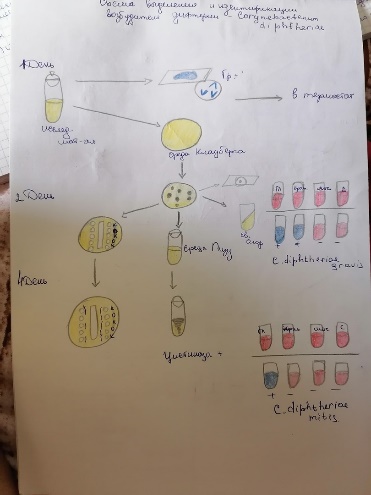 Рисунок 5 Схема выявления возбудителя дифтерииИсточник инфекции – больные и носители. Пути передачи – воздушно-капельный, контактно-бытовой. Возбудитель проникает через слизистые оболочки ротоглотки, реже – глаз, половых органов, кожу, раневую поверхность.День 4. 8.06.2020Бордетеллы.Возбудителями коклюша и паракоклюша являются B.PertussisиBparapertussisсоответственно. Это мелкие кокковидные грамотрицательные палочки с закругленными концами биполярно окрашенные. Неподвижны. Образуют микрокапсулу, облигатные аэробы.Для выделения бордетелл используют сложные питательные среды с добавлением сорбентов или веществ с высокой сорбционной способностью (активированный уголь, кровь, альбумин): среда КУА- казеиново-угольный агар, среда Борде-Жангу – картофельно-глицериновый агар. Через 24-48 часов на средах бордетеллы образуют мелкие сероватые блестящие колонии, напоминающие капли ртути или жемчужины.Биохимическая активность низкая. Бордетеллы расщепляют глюкозу и лактозу до кислоты без газа.Антигенная структура. Бордетеллы имеют соматический термостабильный О-антиген и 14 поверхностных термолабильных капсульных К-антигенов, которые принято называть «факторами» и обозначать арабскими цифрами. Так, B.Pertussisимеет 6 различных сероваров (факторы с 1-го по 6-й). Фактор 7 является общим для всех бордетелл. ДляBparapertussisспецифическим является фактор 14, а дляBbronchiseptica– фактор 12. Серотипирование возбудителей коклюша осуществляют в реакции агглютинации с соответствующими К-сыворотками.Факторы патогенности: 1) адгезия, 2) токсины: пертуссис-токсин, внеклеточная аденилатциклаза, трахеальный цитотоксин, дерматонекротический токсин, термостабильный эндотоксин.Иммунитет после перенесенного заболевания прочный, но видоспецифический.Микробиологичесая диагностика. Материалом для исследования являются:слизь с задней стенки глотки принято забирать методом кашлевых пластинок, т.е. материал от больных засевают во время приступа кашля непосредственно на чашку Петри с питательной средой;мазки с задней стенки глотки, используя специальные тампоны из альгината кальция, смоченные в растворе пенициллина.сыворотка крови.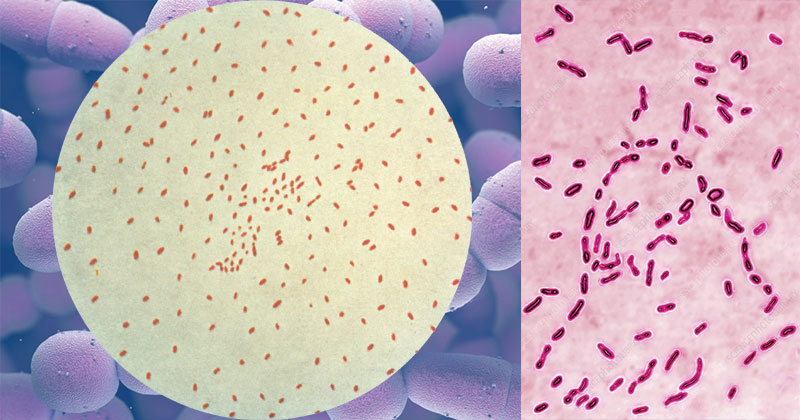 Рисунок 6 Возбудитель коклюшаЛабораторная диагностика:Основной серологический метод - постановка реакции аггютинации в пробирках с антигенным коклюшным и паракоклюшным диагностикумом на обнаружение в сыворотке крови больного антител. Антитела появляются на 10-14 день заболевания. Бактериологический метод- посев исследуемого материала на питательные среды с выделением возбудителя.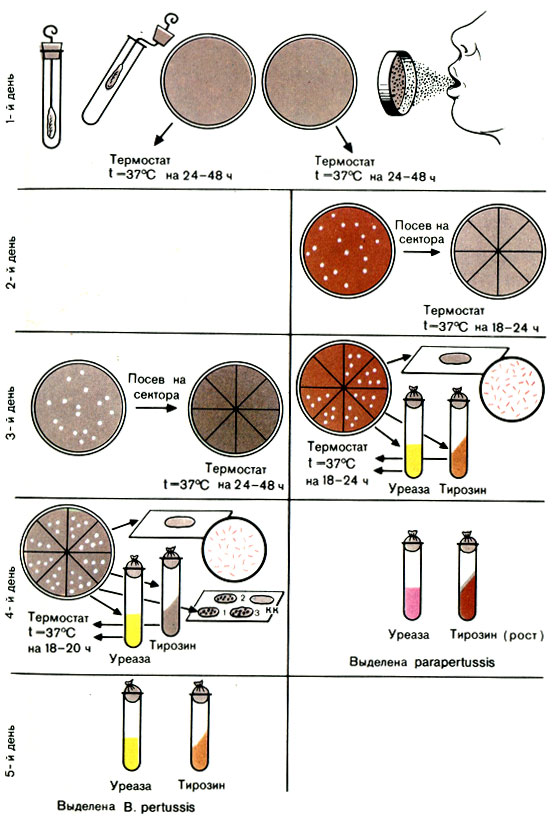 Рисунок 7 Схема выявления возбудителя коклюшаДень 5. 09.06.2020Микобактерии.Возбудитель туберкулеза относится к семейству Mycobacteriaceae, роду Mycobacterium, виду M.Tuberculosis. Это тонкие, слегка изогнутые палочки, спор и капсул не образуют. Туберкулезная палочка тяжело воспринимает обычные красители из-за большого содержания липидов в клеточной стенке, содержащих миколовую кислоту. По Грамму - грамположительная и окрашивается 24-30ч. Для выявления микобактерий применяют окраску кислото-спирто и щелочеустойчивых бактерий по Цилю-Нильсену.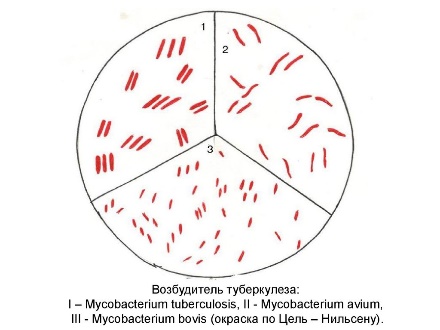 Рисунок 8 Морфология микобактерийM.Tuberculosis– аэроб, медленно растет (до 30 дней), требователен к питательным средам. Факторы роста – глицерин, аминокислоты. Стимулятор роста – лицетин. Основная питательная среда – яичная среда Левенштейна-Йенсена. На плотных питательных средах образуются морщинистые, сухие, с неровными краями колонии, не сливаются друг с другом. В жидких средах растут в виде пленки. Пленка сначала нежная, сухая, со временем утолщается, становится бугристо-морщинистой с желтоватым оттенком. Среда при этом непрозрачная.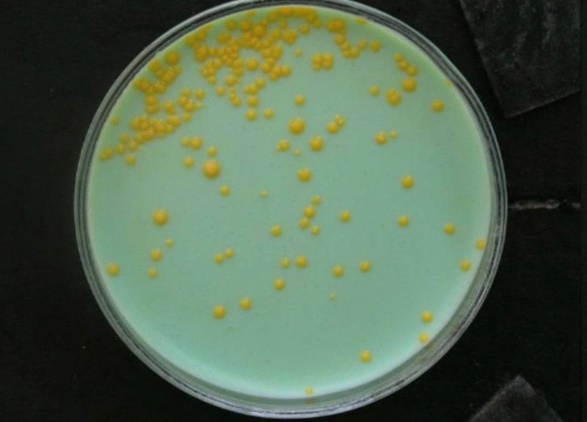           Рисунок 9 Колонии микобактерийБиохимические свойства: туберкулезная палочка образует никотиновую кислоту (ниацин), которая накапливается в жидкой питательной среде и дает с раствором цианида калия и хлорамином Б ярко-желтое окрашивание (ниациновая проба Конно).Факторы патогенности: 1) миколовые кислоты, 2) корд-фактор; 3) сульфатиды; 4) микозиды; 5) липоарабиноманан.Лабораторная диагностика. Материалом для исследования являются: мокрота, промывные воды бронхов, желудка, плевральная и цереброспинальная жидкости, моча, кусочки тканей и органов, взятые во время операции или биопсии.Методы диагностики: 1) микроскопический – из мокроты делают два мазка. Один окрашивают по Цилю-Нильсену, другой исследуют с помощью флюоресцентной микроскопии; 2) бактериологический; 3) ускоренный метод Прайса- позволяет увидеть наличие корд-фактора-бактерии складываются в косы, цепочки, жгуты; 4) ПЦР; 5) серодиагностика – ИФА; 6) туберкулинодиагностика – кожная проба Манту, учитывают через 48-72 часа, свидетельствует об инфицированности, а не о заболевании; 7) микрокультивирование на стеклах в среде Школьникова.Среда Левенштейна - Йенсена: солевой раствор; однозамещенный фосфат калия - 2,4 г; магния сульфат - 0,24 г; магния цитрат 10,6 г; аспарагин - 3,6 г; глицерин - 12 мл; картофельная мука - 5 г; вода дистиллированная - 600 мл.Реактивы растворяют в указанной последовательности при слабом подогреве и стерилизуют 2 ч текучим паром. Солевая основа может быть приготовлена с запасом на 3-4 нед. 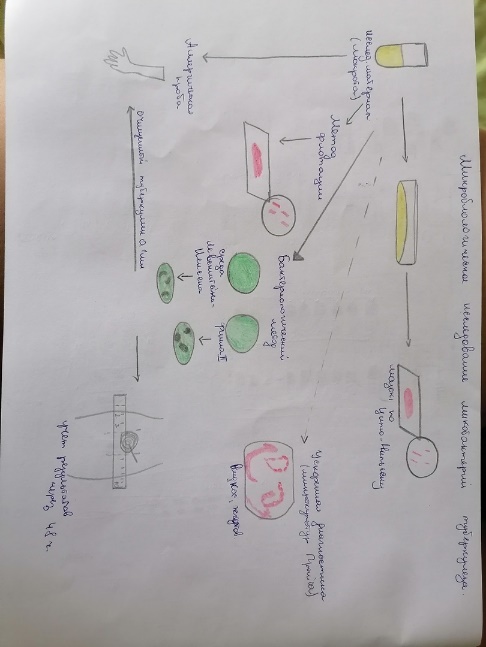 Рисунок 10 Схема исследования возбудителя туберкулезаДень 6. 10.06.2020СтафилококкиМорфология. Стафилококки (от греч. staphyle - виноградная гроздь) имеют вид круглых шаров диаметром 0,5-1,5 мкм. Размножаясь, образуют скопления в виде грозди винограда. Такая форма является результатом деления микробов в различных плоскостях. Однако в гное встречаются единичные и парные кокки. Стафилококки неподвижны, не имеют спор, при специальных условиях культивирования образуют микрокапсулу, грамположительны.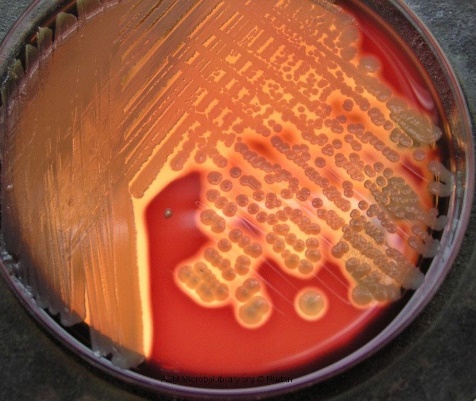 Рисунок 11 Стафилококк золотистый  на кровяном агареКультивирование. Стафилококки - факультативные анаэробы, однако лучше растут в присутствии кислорода. Растут и размножаются на обычных питательных средах, хорошо растут на средах с кровью, оптимальные условия - температура 37° С, рН 7,2-7,4.Элективными средами являются желточно-солевой агар и солевой агар. На МПА колонии стафилококка выпуклые, круглые, непрозрачные, блестящие, размером 2-4 мм с ровными краями. При росте стафилококки образуют пигмент: золотистый, лимонно-желтый или белый. Лучше всего пигмент образуется на молочной среде при комнатной температуре и рассеянном свете. Стафилококковый пигмент не растворяется в воде, растворяется в ацетоне, эфире, спирте и т. д. При росте некоторых штаммов стафилококка на агаре с кровью вокруг колонии образуется зона гемолиза. Рост на бульоне характеризуется равномерным помутнением и осадком на дне.Основные методы исследования1. Микроскопический.2. Микробиологический.3. Биологический.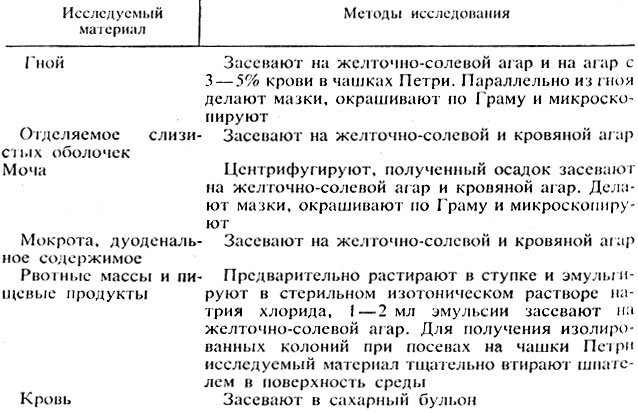 Рисунок 12 Первый день исследованияОбнаружение стафилококков при микроскопии гноя из закрытого абсцесса и осадка мочи, взятой катетером, позволяет дать предварительный положительный ответ: обнаружен стафилококк.Второй день исследованияПосевы на плотных и жидких питательных средах вынимают из термостата и изучают. Подозрительные в отношении стафилококка колонии, выросшие на желточно-солевом агаре, отсевают на скошенный агар для получения и дальнейшего изучения чистой культуры. При этом учитывают наличие лецитиназы, которое проявляется в образовании радужного венчика вокруг колонии. Чашки с оставшимися колониями оставляют на 2-3 дня при комнатной температуре для выявления пигмента. Просматривают посевы на чашках с агаром, содержащим кровь. Колонии с четкой зоной гемолиза (просветление) вокруг них выделяют на скошенный агар. Посев крови в сахарном бульоне инкубируют 10 сут, производя через 2-3 дня высевы на агар с кровью и желточно-солевую среду.При отсутствии роста на плотных питательных средах делают высев из бульона с глюкозой на агар с кровью. Посевы ставят в термостат на сутки.Третий день исследованияВынимают посевы из термостата. Из выделенных на скошенный агар культур делают мазки, окрашивают по Граму и микроскопируют. При наличии грамположительных стафилококков проводят дальнейшее изучение выделенной культуры:а) ставят реакцию плазмокоагуляции;б) изучают гемолитические свойства;в) определяют продукцию ДНКазы;г) определяют ферментацию маннита в анаэробных условиях;д) определяют устойчивость к новобиоцину.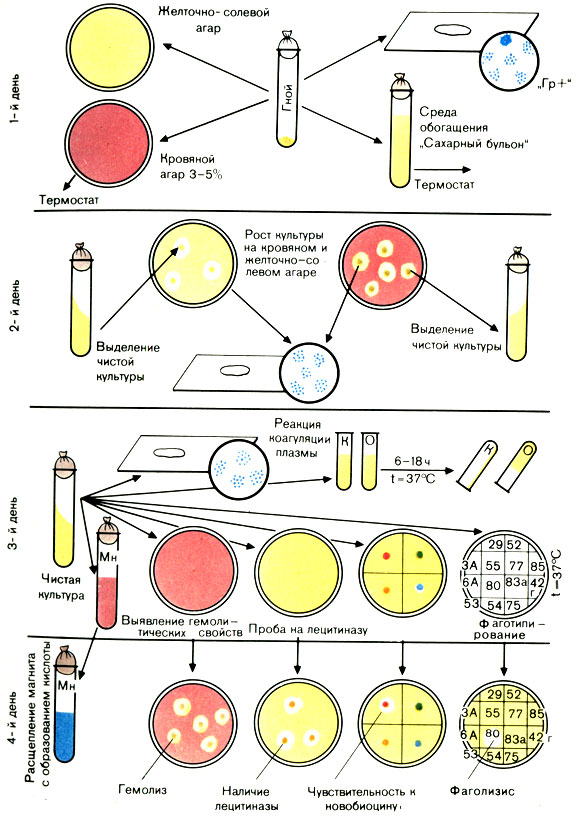 Рисунок 13 Схема исследования стафилококкаДень 7. 11.06.2020Микробиологическая диагностика кишечных инфекцийК семейству энтеробактерий Enterobacteriaceae относят многочисленные микроорганизмы, сходные по морфологии, тинкториальным и культуральным свойствам. Они обитают в кишечнике человека и животных и могут быть обнаружены во внешней среде.В настоящее время все кишечные бактерии делят на 12 родов, из которых будут рассмотрены следующие: Escherichia, Shigella, Salmonella, Proteus, Klebsiella, Yersinia. Возбудитель ботулизмаМорфология. Возбудители ботулизма - палочки размером 4-9 × 0,6-1 мкм с закругленными концами. Палочки полиморфны: встречаются короткие формы и длинные нити. Возбудители ботулизма образуют споры, располагающиеся субтерминально. Споры шире палочки и поэтому палочка со спорой имеют вид теннисной ракетки. С. botulinum не имеют капсул. Подвижны - перитрихи. Молодые культуры окрашиваются грамположительно.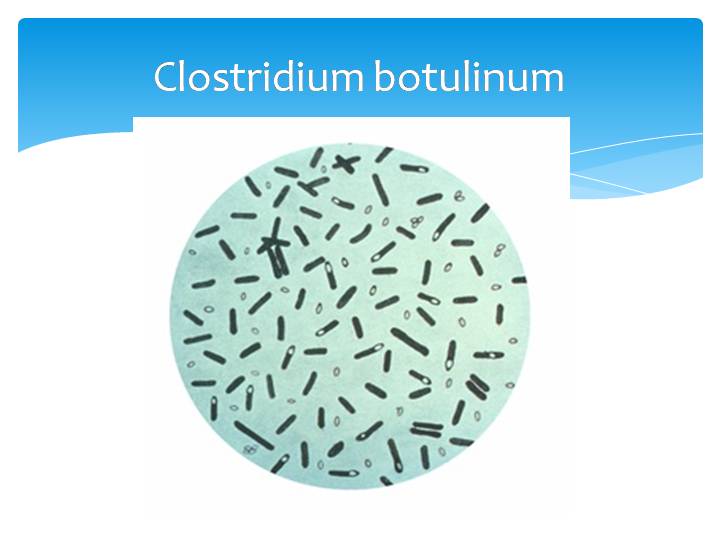 Рисунок 14 Палочка ботулизмаКультивирование. С. botulinum - строгие анаэробы. Растут при температуре 25-37° С и рН среды 7,3-7,6. Культивируют их на казеиновых, мясных и других средах. На глюкозокровяном агаре микробы дают неправильной формы колонии с нитевидными отростками. В агаре столбиком колонии напоминают комочки ваты, иногда колонии имеют вид чечевичных зерен. На кровяном агаре в чашках Петри вырастают колонии в виде росинок с блестящей поверхностью и ровными или изрезанными краями (R-форма). На печеночном бульоне клостридии растут с образованием мути и последующим выпадением осадка, при этом бульон просветляется.Ферментативные свойства (см. табл. 51). Сахаролитические свойства: расщепляют лактозу, глюкозу, мальтозу и глицерин с образованием кислоты и газа. Протеолитические свойства: расплавляют кусочки печени, расщепляют яичный белок, разжижают желатин, пептонизируют молоко, образуют сероводород и аммиак.Пути передачи. Пищевой (при употреблении в пищу зараженных мясных, овощных и рыбных консервов, грибов, осетровых рыб и т. д.). Особенно опасны консервированные продукты, приготовленные в домашних условиях.Основные методы исследования1. Биологический.2. Бактериологический.3. Бактериоскопический метод практически не применяют, потому что по морфологии различить клостридин невозможно.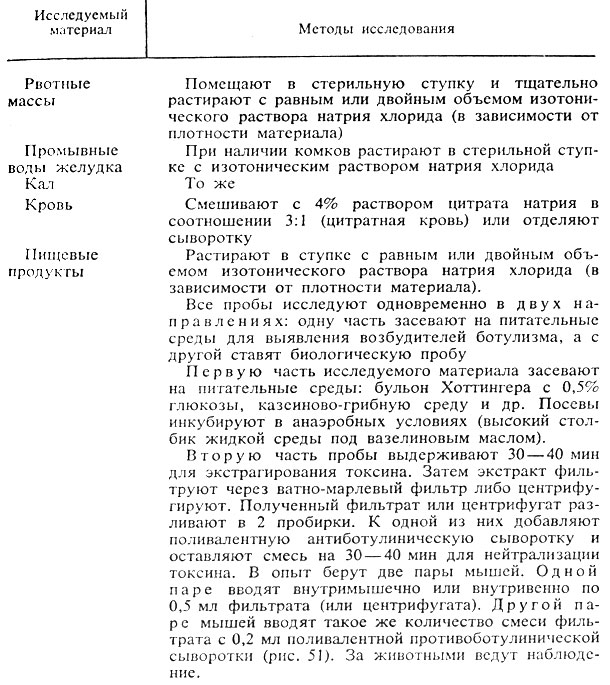 Рисунок 15 Первый день исследованияВторой - четвертый дни исследования1. Осматривают животных. Заболевание и гибель животных могут наступить в течение 1-4 дней. Заболевание характеризуется появлением учащенного дыхания, расслаблением и западением мышц брюшной стенки (осиная талия), судорогами, параличом, после чего наступает гибель животного. Мыши, которым был введен центрифугат с противоботулинической сывороткой, остаются живыми.В случае обнаружения в пробе ботулинического токсина ставят реакцию нейтрализации с типоспецифическими диагностическими сыворотками А, В, С, Е, F, G (см. рис. 51) (сыворотку D в СССР не выпускают). Для каждой сыворотки берут отдельный шприц. Мыши, получившие сыворотку, гомологичную токсину (типу), остаются живыми.2. Вынимают посевы из термостата. При наличии подозрительных колоний их выделяют на среду Китта - Тароцци для получения чистой культуры возбудителя и снова ставят реакцию нейтрализации, как указано выше.Пятый - шестой дни исследованияИзучают биологические свойства выделенной культуры: морфологию, подвижность, ферментативные свойства. При отрицательном результате биологической пробы с нативным материалом ее ставят повторно с выделенной культурой по той же схеме - для определения наличия и типа ботулинического токсина.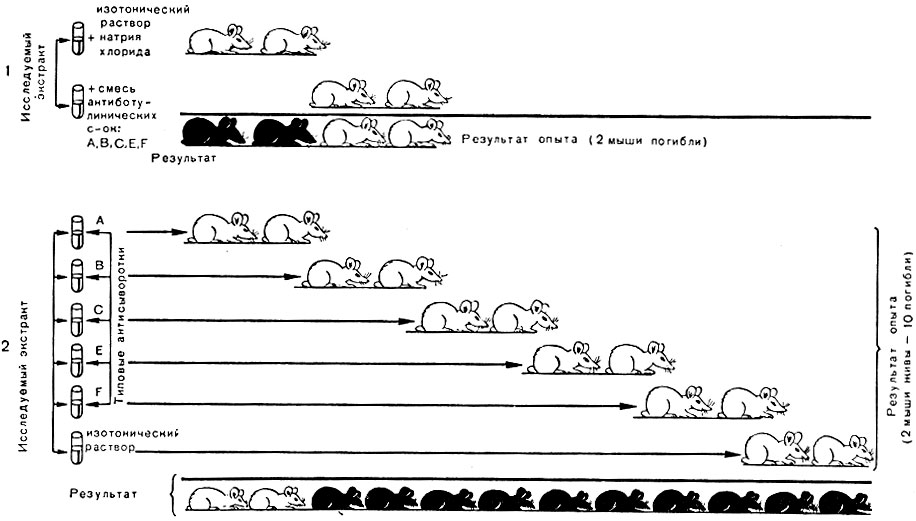 Рисунок 16 Схема реакции нейтрализации ботулинического токсина на мышах. 1 - смесью антиботулинических сывороток; 2 - антиботулиническими сыворотками A, B, C, E (белые мыши живы; черные мыши - погибли)День 8. 12.06.2020ЭшерихииМорфология. E. coli - короткие, в среднем 0,5-3,0 × 0,5-0,8 мкм палочки. Грамотрицательны. В большинстве случаев они подвижны, перитрихи. Однако некоторые варианты кишечной палочки неподвижны. Многие штаммы образуют капсулу. Спор не образуют.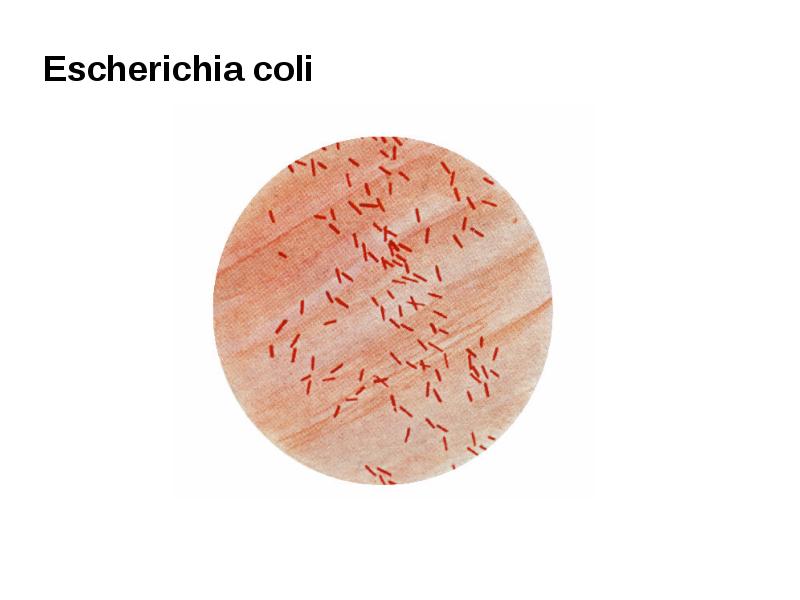 Рисунок 17 Кишечная палочкаКультивирование. Кишечная палочка - факультативный анаэроб. Хорошо растет на простых питательных средах при 37° С и рН среды 7,2-7,8. Штаммы E. coli, выделенные из кишечника человека и животных, развиваются и при 43-45° С, а кишечные палочки холоднокровных при этих условиях не размножаются. Это различие в свойствах E. coli разного происхождения используют для определения санитарного состояния объекта, так как только обнаружение E. coli теплокровных свидетельствует о санитарном неблагополучии.На МПА кишечная палочка образует мутноватые, слегка выпуклые влажные колонии с ровным краем. На МПБ дает равномерное помутнение. Культуры, имеющие капсулу, растут в виде слизистых колоний.Для идентификации эшерихий используют дифференциально-диагностические среды: Эндо и агар с эозинметиленовым синим (ЭМС). На среде Эндо кишечная палочка растет в виде малиново-красных колоний с металлическим блеском или без него. На среде ЭМС - в виде темно-фиолетовых колоний.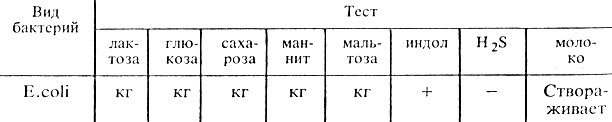 Рисунок 18 Ферментативные свойстваМатериал для исследования1. Испражнения.2. Рвотные массы.При необходимости исследует отделяемое из носа и зева, гной из уха, кровь, мочу, кусочки органов трупа.При возникновении очага заболеваний коли-энтеритом исследуют (по эпидемиологическим показаниям) пищевые продукты, смывы с рук обслуживающего персонала, игрушек и других предметов.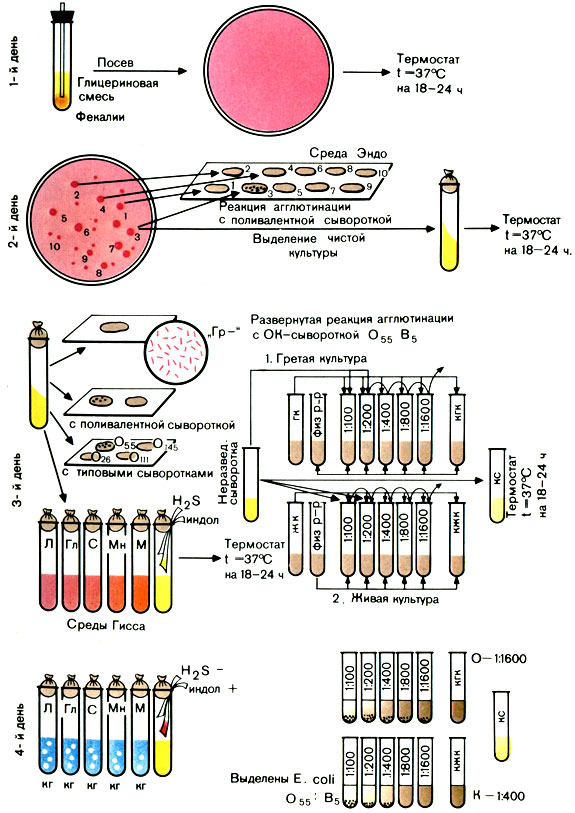 Рисунок 19 Схема выявления кишечной палочкиДень 9. 13.06.2020ШигеллыМорфология. Шигеллы - это небольшие (2-3 × 0,4-0,6 мкм) палочки с закругленными концами. Отличаются от остальных представителей семейства Enterobacteriaceae отсутствием жгутиков. Они не имеют спор и капсул. Грамотрицательны.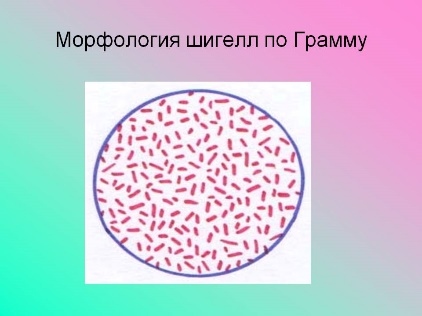 Рисунок 20 Шигеллы под микроскопомКультивирование. Шигеллы - факультативные анаэробы. Неприхотливы к питательным средам. Размножаются на МПА и МПБ при температуре 37° С и рН 7,2-7,4. Элективными и дифференциально-диагностическими средами для них являются среды Плоскирева, Эндо, ЭМС. Растут в виде небольших, полупрозрачных, сероватых, круглых колоний, размером 15-2 мм в S-форме. Исключением являются шигеллы Зонне, которые часто диссоциируют, образуя крупные, плоские, мутные, с изрезанными краями колонии R-формы (рис. 44). В жидких питательных средах шигеллы дают равномерную муть, R-формы образуют осадок.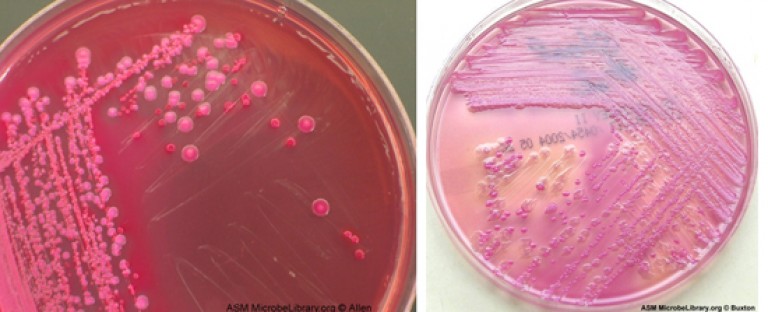 Рисунок 21 Рост шигелл на чашке ПетриФерментативные свойства. Ферментативные свойства шигелл менее выражены, чем у других представителей Enterobacteriaceae: они расщепляют углеводы без газообразования, не расщепляют лактозу и сахарозу. Исключением являются шигеллы Зонне, которые на 2-3-й сутки расщепляют эти углеводы.Протеолитические свойства у шигелл мало выражены - образование индола и сероводорода непостоянно, молоко они свертывают, желатин не разжижают.По отношению к манниту все шигеллы делятся на расщепляющие и нерасщепляющие маннитОсновные методы исследования1. Микробиологический.2. Серологический.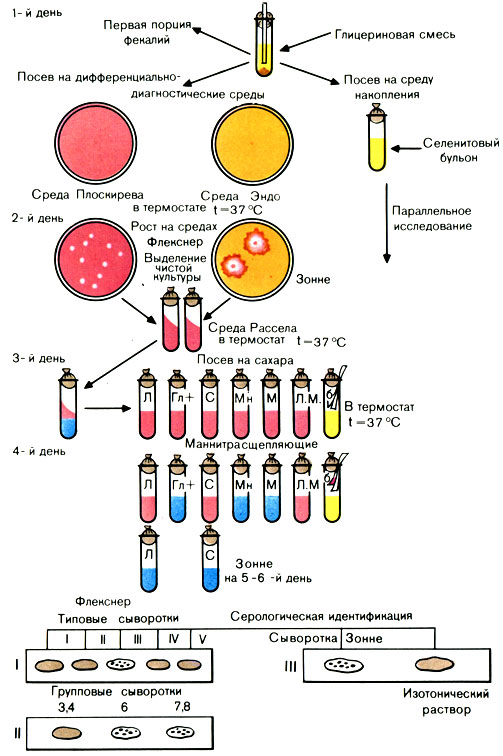 Рисунок 22 Схема бактериологического исследования при дизентерииМатериал для исследования1. Испражнения.2. Секционный материал.3. Пищевые продукты.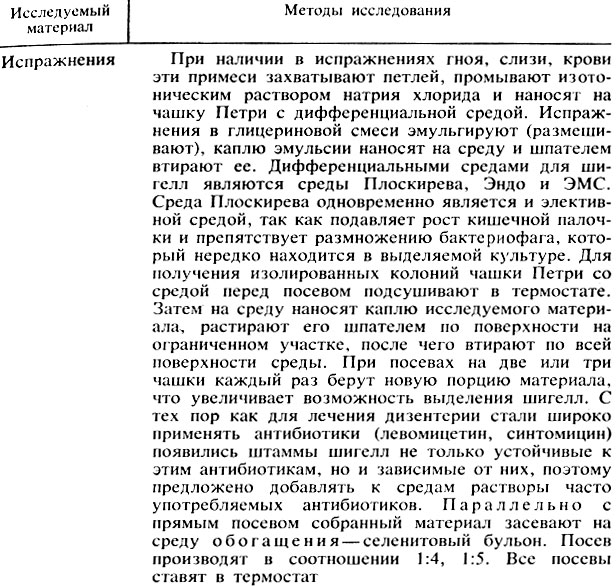 Рисунок 23 Первый день исследованияВторой день исследованияЗасеянные чашки вынимают из термостата, просматривают невооруженным глазом или через лупу. Подозрительные колонии (бесцветные) в количестве 4-6 отсевают на среду Рассела и маннит. Посев производят штрихами по скошенной поверхности и уколом в агаровый столбик. Засеянную среду Рассела помещают в термостат на 18-24 ч (параллельно делают пересев из селенитовой среды на дифференциальные среды).Третий день исследованияВынимают посевы, сделанные на среду Рассела, из термостата. Культуры, не расщепившие лактозу, подвергают дальнейшему изучению: делают мазки, окрашивают по Граму и микроскопируют. При наличии грамотрицательных палочек производят посев на среды Гисса, бульон с индикаторными бумажками (для выявления индола и сероводорода) и на лакмусовое молоко. Засеянные среды ставят в термостат на 18-24 ч.Четвертый день исследованияВынимают посевы из термостата и учитывают результат. Культуры, подозрительные по своим ферментативным и культуральным свойствам в отношении шигелл (см. табл. 37), подвергают серологической идентификации. При отсутствии таких культур дают отрицательный ответ.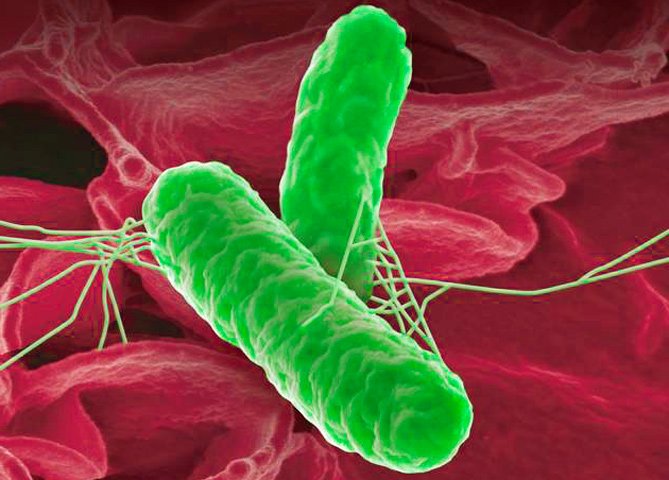 Рисунок 24 Морфология дизентерийной палочкиДень 10. 15.06.2020СальмонеллыМорфология. Все сальмонеллы мелкие, 1,0-3,0 × 0,6-0,8 мкм палочки с закругленными концами. Грамотрицательны. Подвижны, перитрихи. Спор и капсул не образуют.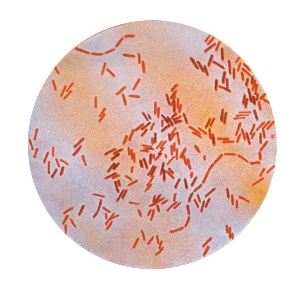 Рисунок 25 Чистая культура Salmonella typhiКультивирование. Сальмонеллы - факультативные анаэробы. Они не требовательны к питательным средам. Хорошо растут на МПА и МПБ при 37° С (от 20 до 40° С) и рН среды 7,2-7,4 (от 5,0 до 8,0). На МПА образуют нежные, полупрозрачные, слегка выпуклые, блестящие колонии, в МПБ - равномерное помутнение.При первичном посеве материала от больных (кал, моча, рвотные массы, кровь, желчь) часто отмечают медленный рост сальмонелл. Для их накопления производят посев на среды обогащения: селенитовый бульон, среду Мюллера, среду Кауфмана. Используют также элективные (избирательные) среды: желчь (10-20%) и среду Раппопорт.На дифференциально-диагностических средах Эндо, ЭМС, Плоскирева сальмонеллы растут в виде бесцветных колоний, так как не расщепляют лактозу, входящую в состав среды. На висмут-сульфитном агаре через 48 ч они образуют колонии черного цвета, оставляющие след после того, как их снимают петлей (кроме сальмонелл паратифа А).У свежевыделенных культур S. paratyphi В после инкубации в термостате в течение 18-20 ч и выдерживания при комнатной температуре в течение 1-2 сут на периферии колонии образуется слизистый вал.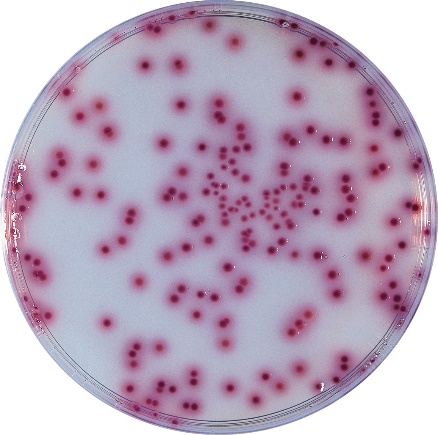 Рисунок 26 Рост сальмонеллФерментативные свойства. Сальмонеллы расщепляют глюкозу, маннит, мальтозу с образованием кислоты и газа. Исключением являются возбудители брюшного тифа (S. typhi), которые расщепляют эти сахара только до кислоты. Сальмонеллы не ферментируют лактозу и сахарозу. Протеолитические свойства: большинство сальмонелл расщепляет белковые среды с образованием сероводорода (возбудители паратифа А отличаются отсутствием этого свойства). Индол не образуют. Желатин не разжижают.Токсигенность. Сальмонеллы содержат эндотоксин - липополисахариднопротеиновый комплекс.Материал для исследования1. Кровь.2. Испражнения.3. Моча.4. Дуоденальное содержимое.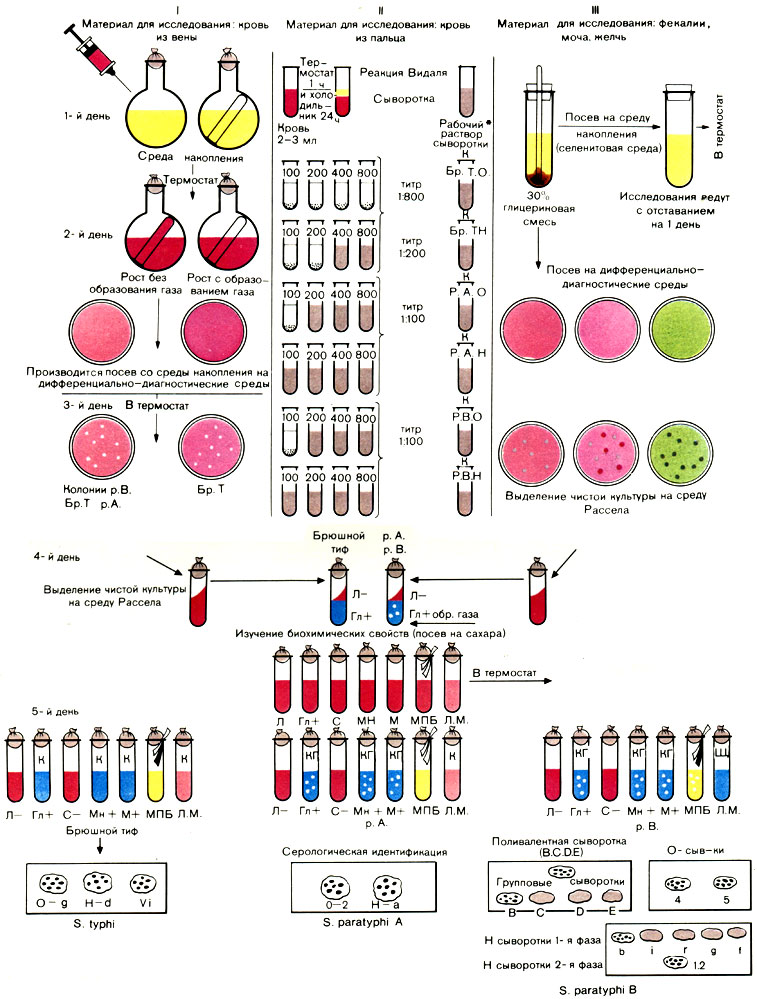 Рисунок 27 Схема микробиологического исследования при брюшном тифе и паратифах в разные периоды заболевания. I - 1-й период исследования (гемокультура); II - 2-й период исследования (реакция Видаля); III - 3-й период исследования (копрокультура)Питательные средыСреды ЭМС, Плоскирева, висмут-сульфитный агар выпускаются медицинской промышленностью в виде сухого порошка. Их готовят согласно указаниям на этикетке: отвешивают определенное количество порошка, наливают соответствующее количество воды, кипятят и разливают в стерильные чашки Петри.Среда Рассела. В 950 мл дистиллированной воды добавляют 40 г сухой питательной среды и прибавляют 5 г питательного агара. Нагревают до кипения и растворения порошков. В 50 мл дистиллированной воды растворяют 1 г х. ч. глюкозы и добавляют к приготовленной смеси. Среду разливают в стерильные пробирки по 5-7 мл, стерилизуют текучим паром (2 дня по 2 мин) и скашивают так, чтобы оставался столбик. Среду Рассела с маннитом и сахарозой готовят так же.Среда Олькеницкого из сухого агара. 2,5 г сухого питательного агара расплавляют в 100 мл дистиллированной воды. В остуженный до 50° С агар прибавляют все ингредиенты, указанные в рецептуре (этикетке). Среду, разлитую в пробирки, стерилизуют текучим паром (3 дня по 20 мин) и затем скашивают. Готовая среда должна быть бледно-розового цвета.День 11. 16.06.2020ИммунодиагностикаИммунодиагностика – это использование реакций иммунитета для диагностики инфекционных и неинфекционных заболеваний.В микробиологии и иммунологии широко применяются реакции агглютинации, преципитации, нейтрализации, реакции связывания комплемента, иммуноферментный анализ, иммунофлюоресцентный метод, иммуноблотинг.Реакция агглютинации – РА, при которой происходит связывание антителами корпускулярных антигенов (бактерий, эритроцитов), она протекает при наличии электролитов.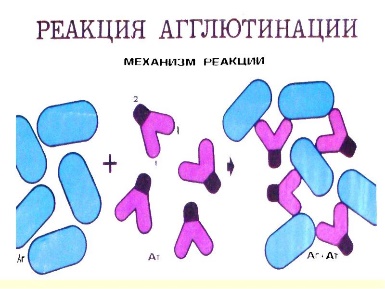 Рисунок 28 Реакция АгглютинацииРА используют для:определения антител в сыворотке крови больного, например при бруцеллезе (реакция Райта, Хеддельсона), брюшном тифе и паратифах (р.Видаля), туляремии, коклюше;определения возбудителя, выделенного от больного;определения групп крови.Для определения у больного антител ставят в пробирках развернутую реакцию агглютинации: к разведениям сыворотки крови больного добавляют диагностикум (взвесь убитых микробов) и через несколько часов инкубации при 37 0С отмечают наиболшее разведение сыворотки (титр сыворотки), при котором произошла агглютинация.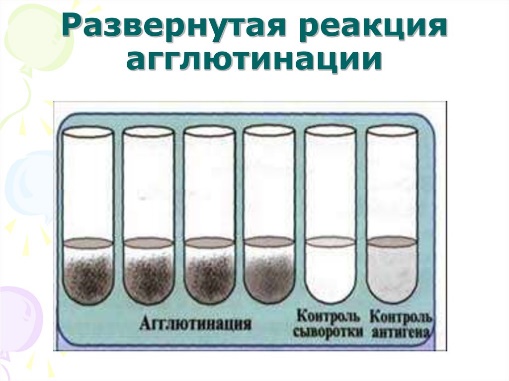 Рисунок 29 РА в пробиркеЕсли необходимо определить возбудитель, выделенный от больного, ставят ориентировочную реакцию агглютинации на предметном стекле. К капле диагностической агглютинирующей сыворотки в разведении 1:10 или 1:20 добавляют чистую культуру возбудителя. Рядом ставят контроль: вместо сыворотки наносят каплю физиологического раствора. При появлении в капле с сывороткой и микробами хлопьевидного осадка ставят развернутую реакцию агглютинации в пробирках. Одновременно учитываются контроли: сыворотка, разведенная изотоническим раствором натрия хлорида должна быть прозрачной, взвесь микробов в том же растворе равномерно мутной без осадка. В ориентировочной РА пользуются адсорбированными агглютинирующими сыворотками, из которых удалены перекрестно реагирующие антитела.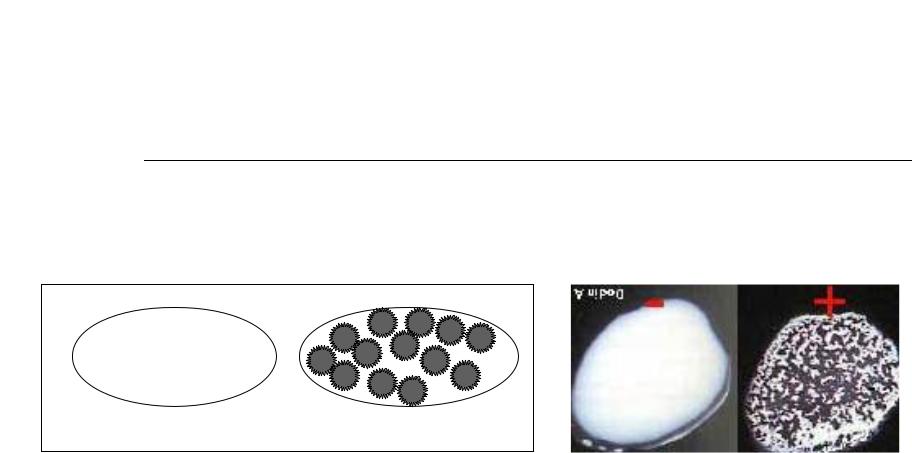 Рисунок 30 Ориентировочная РА на стекле, с целью идентификации м/оРеакция связывания комплемена (РСК). Для постановки реакции связывания комплемента необходимы следующие ингридеедиенты:1)испытуемая сыворотка (АТ);2)антиген – убитая взвесь возбудителей того или иного заболевания;3)комплемент;4)гемолитическая сыворотка;5)эритроциты барана.РСК заключается в том, что при соответствии друг другу антигены и антитела образуют иммунный комплекс, к которому присоединяется комплемент, т.е. происходит связывание комплемента комплексом антиген-антитело. Если же комплекс антиген-антитело не образуется, то комплимент остается свободным. РСК проводят в две фазы: 1-я фаза – инкубация смеси, содержащей три компонента антиген + антитело+ комплемент; 2-я фаза индикаторная – выявление в смеси свободного комплемента путем добавления к ней гемолитической системы, состоящей из эритроцитов барана и гемолитической сыворотки, содержащей к ним антитела. В положительной реакции из-за связывания комплемента с комплексом антиген-антитело гемолиз эритроцитов не произойдет, и они осядут на дно пробирки в виде «зонтика». В отрицательных случаях связывание комплемента с комплексом антиген-антитело не происходит, он остается свободным и присоединятся к комплексу эритроции-гемолитическая сыворотка, тем самым вызывая гемолиз эритроцитов. РСК применяют для диагностики многих инфекционных заболеваний, в частности сифилиса (р.Вассермана), сыпного тифа и др.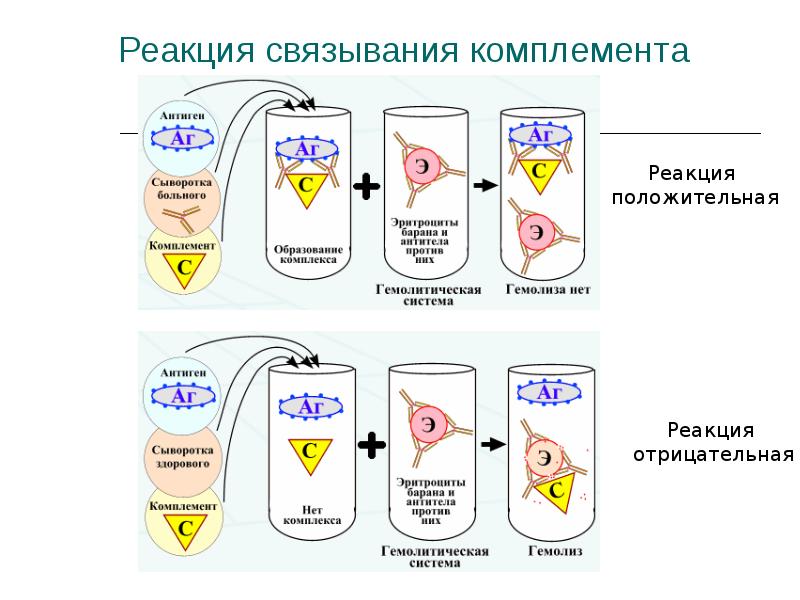                                   Рисунок 31 РСКРеакция иммунофлюоресценции РИФ (метод Кунса).Прямой метод РИФ основан на том, что антигены тканей или микробы, обработанные иммунными сыворотками с антителами, меченными флюорохромами, способны светиться в УФ-лучах люминисцентного микроскопа. Бактерии в мазке, обработанные такой люминисцирующей сывороткой светятся в виде каймы зеленого цвета. Данный метод является методом экспресс-диагностики для выявления антигенов микробов или антител.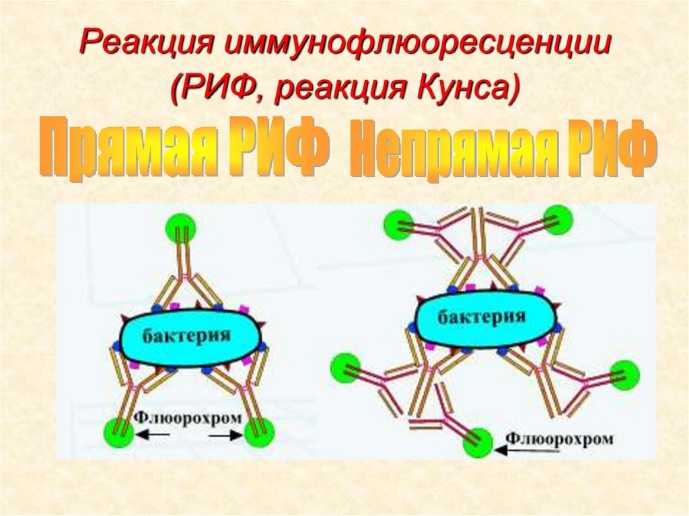                         Рисунок 32 РИФДень 12. 17.06.2020Полимеразная цепная реакция (ПЦР, PCR – polymerase chain reaction) – метод получения множества копий определенных фрагментов ДНК (генов) в биологическом образце.Сущность ПЦР как метода молекулярной биологии заключается в многократном избирательном копировании определённого гена (участка ДНК) при помощи специальных ферментов в условиях in vitro. Важной особенностью ПЦР является получение копий конкретного участка ДНК (гена), соответствующего заданным условиям. Синонимом процесса копирования ДНК является «амплификация». Репликация ДНК in vivo также может считаться амплификацией. Однако в отличие от репликации, в процессе полимеразной цепной реакции амплифицируются короткие участки ДНК (максимум 40 000 пар нуклеотидов).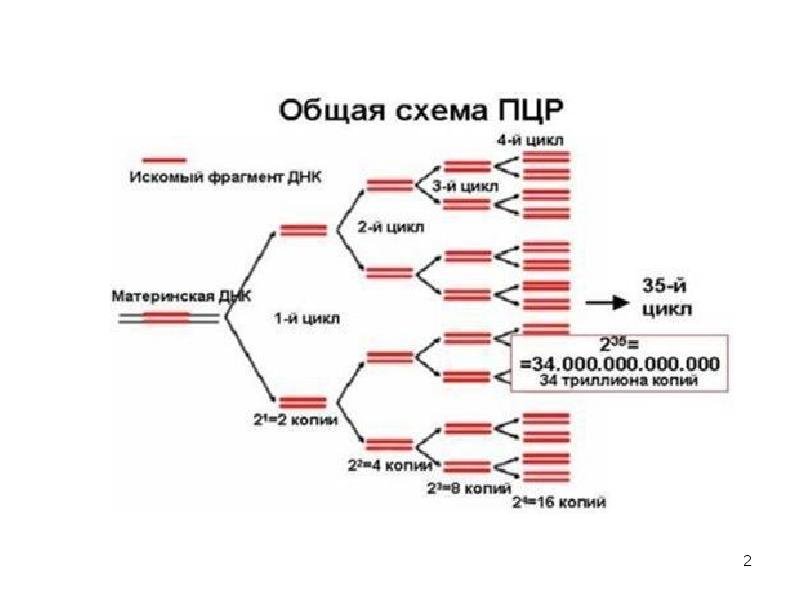 Рисунок 33 Схема пцрПриборная база для применения метода полимеразной цепной реакции в лаборатории должна состоять из:амплификатора(или, как его еще называют, термоциклера);системы для гель-электрофореза с источником питания (для визуализации результатов ПЦР);системы гель-документации(для анализа результатов ПЦР);ПЦР-бокса(для пробоподготовки);вортекса;микроцентрифуги;набора автоматических дозаторов (механических или электронных).Помимо основного и вспомогательного оборудования для полноценного функционирования ПЦР-лаборатории, необходимы некоторые расходные материалы: стерильные наконечники, пробирки, штативы для пробирок и дозаторов.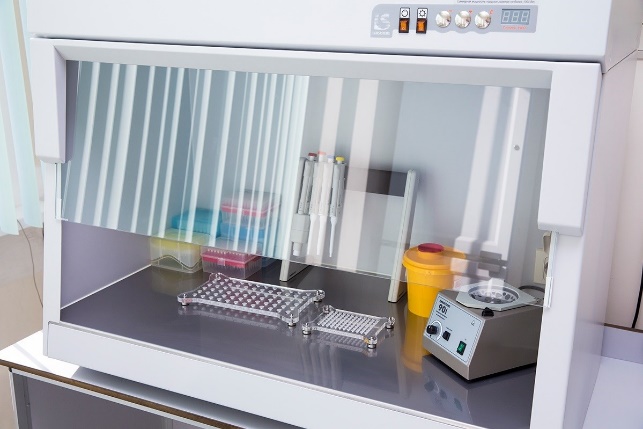 Рисунок 34 ПЦР боксРеакция преципитации - РП (от лат praecipilo осаждать) - это формирование и осаждение комплекса растворимого молекулярного антигена с антителами в виде помутнения, называемого преципитатом. Он образуется при смешивании антигенов и антител в эквивалентных количествах, избыток одного из них снижает уровень образования иммунного комплекса.
Реакцию преципитации ставят в пробирках (реакция кольцепреципитации), в гелях, питательных средах и др. Широкое распространение получили разновидности реакции преципитации в полужидком геле агара или агарозы двойная иммунодиффузия по Оухтерлони, радиапьная иммунодиффузия, иммуноэпектрофорез и др.Компоненты реакции преципитации.1. Антиген (преципитиноген) -это антиген молекулярной природы, находящийся в мелкодисперсном (растворимом) состоянии. Преципитиногены – это различные лизаты или экстракты тканей и др. Преципитиноген отличается от агглютиногена размером частиц антигена. Агглютиноген имеет размеры клеток (это не разрушенные целые клетки), а размеры преципитиногена соизмеримы с размерами молекул (это белки и их комплексы с углеводами или липидами). Раствор преципитиногена прозрачный.2. Антитела (преципитины)находятся в сыворотке крови человека или в иммунных диагностических преципитирующих сыворотках, которые содержат известные антитела.3. Электролит – изотонический раствор хлорида натрия.Способы постановки РП.1. Реакция кольцепреципитации – проводится в специальных преципитационных пробирках (диаметр – 0,4-0,5 см, высота – 7-8 см). В пробирку вносят 0,2 – 0,3 мл преципитирующей сыворотки и по стенке длинным носиком пастеровской пипетки осторожно наслаивают такое же количество преципитиногена. Затем осторожно из горизонтального положения пробирки ставят вертикально.Учет результатов реакции проводят по появлению белого кольца на границе антиген-антитело. При положительной реакции наблюдается образование такого кольца. В этом случае антиген соответствует антителу и происходит их связывание.Если в качестве преципитиногена используют прокипяченные и профильтрованные водные экстракты органов и тканей, то реакция называется реакцией термокольцепреципитации (например, при диагностике сибирской язвы). 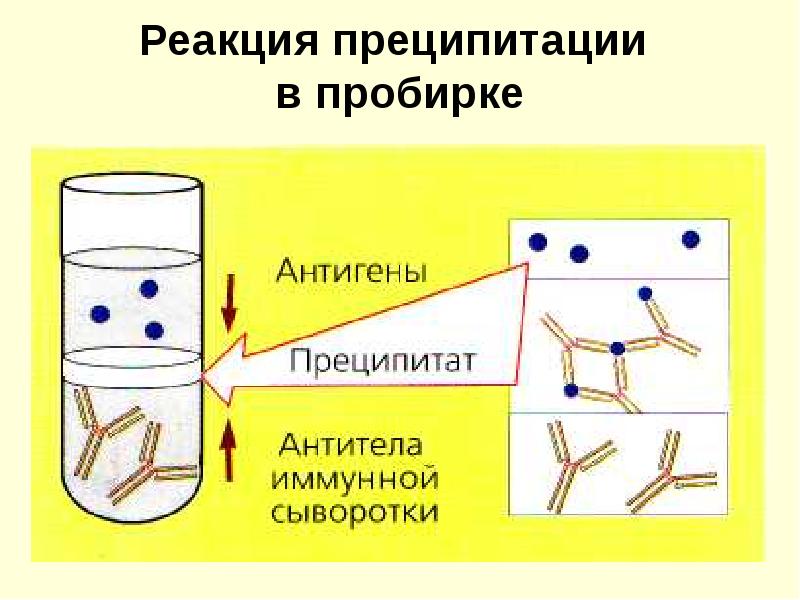  Рисунок 35 РП в пробирке2. Реакция преципитации в геле – проводится в чашках Петри или на предметных стеклах, куда помещают слой агарового геля. При застывании геля в нем вырезают лунки, в которые помещают антигены или антитела, или и то и другое. Различают 2 метода РП в геле:а) метод простой (радиальной) иммунодиффузии: один из компонентов реакции иммунитета (антиген или антитело) помещают в лунку, а другой компонент – смешивают с агаром; при положительном результате(антиген соответствует антителу) вокруг лунки образуется кольцо преципитата;б) метод двойной иммунодиффузии: и антитело и антиген помещают в отдельные лунки, они диффундируют в агаровом геле навстречу друг другу; при положительном результате на месте встрече антитела и антигена образуются линии преципитации.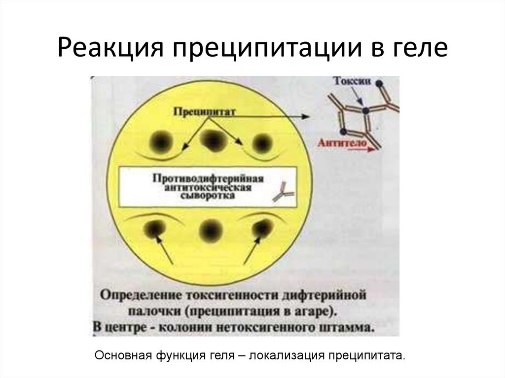                    Рисунок 36 РП в гелеДень 13. 18.06.2020Санитарно-бактериологическое исследование воздухаВоздух не является благоприятной средой для развития микроорганизмов, так как не содержит питательных веществ и находится в постоянном движении. Поэтому большинство микроорганизмов быстро исчезают из воздуха. Однако некоторые из них более устойчивые, например туберкулезная палочка, споры клостридий, грибов и другие, могут длительно сохраняться в воздухе.При санитарно-бактериологическом исследовании определяют:1. Общее количество бактерий в 1 м3 воздуха.2. Наличие патогенных и условно-патогенных микроорганизмов в 1 м3 воздуха.Седиментационный методЧашки Петри с питательной средой (МПА) устанавливают в открытом виде горизонтально, на разном уровне от пола. Метод основан на механическом оседании бактерий на поверхность агара в чашках Петри. Чашки со средой экспонируют от 10 до 20 мин, в зависимости от предполагаемого загрязнения воздуха. Для выявления патогенной флоры используют элективные среды. Экспозиция в этих случаях удлиняется до 2-3 ч. После экспозиции чашки закрывают, доставляют в лабораторию и ставят в термостат на 24 ч при температуре 37° С. На следующий день изучают выросшие колонии. Метод этот используют в основном в закрытых помещениях.Аспирационный метод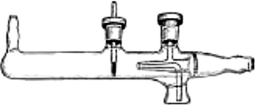 Рисунок 37 Схема устройства прибора РечменскогоБактериоуловитель Речменского. Перед работой прибор заполняют стерильной содой. Действие прибора основано на протягивании через него воздуха с помощью аспиратораПервый день исследованияОтобранные пробы помещают в термостат при 37° С на 18-24 ч.Второй день исследованияЧашку вынимают из термостата и производят подсчет колоний. Бактериальное загрязнение воздуха выражается общим числом микробов в 1 м3 его.Для определения золотистого стафилококка забор производят на желточно-солевой агар. Чашки с посевами инкубируют в термостате при 37° С в течение 24 ч и 24 ч выдерживают при комнатной температуре для выявления пигмента. Колонии, подозрительные на S. aureus, подлежат дальнейшей идентификации (см. главу 14).В детских учреждениях воздух проверяют на наличие сальмонелл. Для этого воздух засевают в чашку со средой висмут-сульфитный агар.Выявление патогенных бактерий и вирусов в воздухе закрытых помещений проводят по эпидемиологическим показаниям. Для выявления возбудителей туберкулеза пользуются прибором ПОВ, в качестве улавливающей используется среда Школьниковой.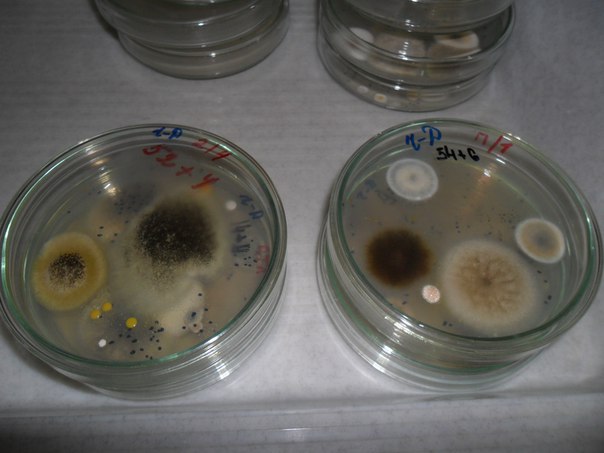 Рисунок 38 Рост колоний при исследованииДень 14 . 19.06.2020Санитарно-бактериологическое исследование смывов.Для оценки санитарно-гигиенического состояния предприятий общественного питания, предприятий пищевой промышленности, лечебно-профилактических и детских учреждений проводят исследование смывов с рук персонала и предметов окружающей обстановки.В зависимости от цели исследования определяют:1. Наличие БГКП.2. Наличие S. aureus.3. Общее количество бактерий.Отбор проб. Взятие проб осуществляют методом смывов. Используют ватные тампоны (палочка с намотанной на нее ватой вставлена в пробирку) или салфетки 5×5 см, которые захватывают стерильным пинцетом. Тампоны и салфетки увлажняют, помещая их в пробирки с 2 мл изотонического раствора натрия хлорида.Примечание. Марлевые салфетки, предварительно завернутые по одной в бумажные пакетики, и ватные тампоны, помещенные в пробирки, стерилизуют в стерилизационном шкафу 1 ч при 160° С.Смывы с рук делают в следующей последовательности: начинают с левой руки, с участков меньшей загрязненности - протирают тыльную сторону руки от кисти к пальцам, затем ладонную сторону, между пальцами и под ногтевым ложем. Этим же тампоном в такой же последовательности производят смывы с правой руки.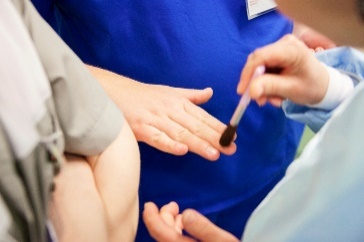 Рисунок 39 Забор смывов с рукСмывы с предметов обихода при контроле больших поверхностей делают из нескольких мест. Исследуемые участки ограничивают рамкой трафарета площадью 50×50 или 100×100 см2. Трафарет изготовляют из проволоки и перед употреблением прожигают над пламенем горелки.Примечание. Смывы, как правило, берут с чистых, подготовленных к работе предметов, а с бывших в употреблении - только по эпидпоказаниям.Исследование на БГКППервый день исследованияВзятые смывы засевают на среду Кода. При росте кишечной палочки среда изменяет цвет. При изменении цвета среды исследуемый материал пересевают на среду Эндо.Второй день исследованияИзучают колонии на среде Эндо. Из подозрительных колоний делают мазки и микроскопируют. Дальше исследование ведут по обычной схеме.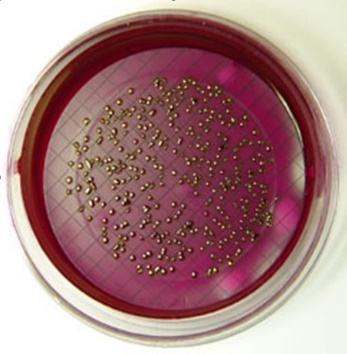 Рисунок 40 Превышение индекса БГКПВыявление S. aureusПолученные смывы засевают на желточно-солевой агар в чашке Петри и параллельно на 6,5% солевой бульон (среда накопления). На желточно-солевой агар можно сделать посев тампоном. Бульон предварительно разливают в пробирки по 5 мл и в каждую засевают 0,2-0,3 мл смыва. Посевы инкубируют при 37° С в течение 24 ч. Дальше исследование ведут по общепринятой методике.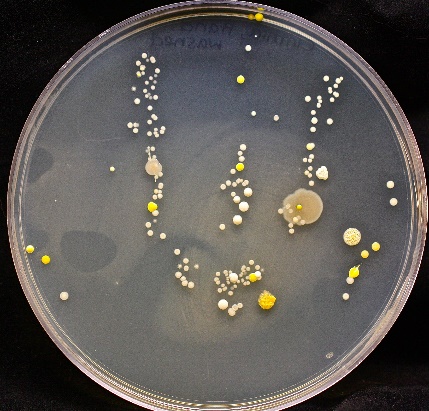 Рисунок 41 Выявление S. aureusОпределение общего числа бактерийПервый день исследованияК 2 мл взятых смывов прибавляют 8 мл изотонического раствора натрия хлорида. Получается разведение 1:5. Тампоны тщательно отмывают встряхиванием. 1 мл засевают в чашку Петри и заливают 12 мл расплавленного и остуженного до 45° С агара. Чашки инкубируют в термостате при 37° С 24 ч.Второй день исследованияПосевы вынимают из термостата, подсчитывают количество выросших колоний и делают пересчет на 1 см2 исследуемой поверхности.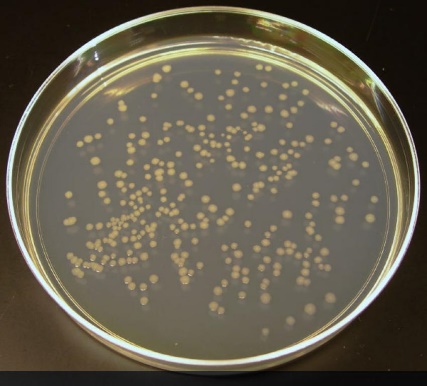 Рисунок 42 Определение общего числа бактерийДень 15. 20.06.2020Выполнение мер санитарно-эпидемиологического режима в КДЛ.Санитарно-противоэпидемический режим в КДЛ – это комплекс санитарно–гигиенических и противоэпидемических мероприятий, препятствующих инфицированию медперсонала КДЛ и обследуемых больных.Любое повреждение кожи, слизистых, загрязнение их биологическими материалами пациентов должно квалифицироваться как возможный контакт с материалом, содержащим ВИЧ или другой агент инфекционного заболевания.Если контакт с кровью или другими жидкостями произошел с нарушением целостности кожных покровов (укол, порез), пострадавший должен:снять перчатки рабочей поверхностью внутрь;выдавить кровь из раны;поврежденное место обработать одним из дезинфектантов (70% спирт, 5% настойка йода при порезах, 3% раствор перекиси водорода при уколах и др.);руки вымыть под проточной водой с мылом, а затем протереть спиртом 70%;на рану наложить пластырь, надеть напальчники;при необходимости продолжить работу, надеть новые перчатки.В случае загрязнения кровью или другой биологической жидкостью без повреждения кожи:обработать кожу одним из дезинфектантов (70% спиртом, 3% перекисью водорода, 3% раствором хлорамина и др.);обработанное место вымыть водой с мылом и повторно обработать спиртом.При попадании биоматериала на слизистые оболочки:полость рта прополоскать 70% спиртом;в полость носа закапать 20-30% раствором альбуцида;глаза промыть водой, закапать 20-30% раствор альбуцида.При попадании биоматериала на халат, одежду, обувь:обеззараживаются перчатки перед снятием одежды;при незначительных загрязнениях биологической жидкостью одежда снимается и помещается в пластиковый пакет и направляется в прачечную без предварительной обработки, дезинфекции;при значительном загрязнении одежда замачивается в одном из дезинфектантов (кроме 6% перекиси водорода и нейтрального гидрохлорида кальция, который разрушает ткани);личная одежда, загрязненная биологической жидкостью, подвергается стирке в горячей воде 70°С с моющим средством;кожа рук и других участков тела под местом загрязненной одежды протирается 70% спиртом, затем промывается с мылом и повторно протирается спиртом;загрязненная обувь двукратно протирается ветошью, смоченной в растворе одного из дезинфицирующих средств.Аптечка для экстренной медицинской помощиДля оказания экстренной медицинской помощи при аварийной ситуации, сопровождающейся нарушением целостности кожных покровов, попаданием биологического материала на слизистые на рабочем месте, необходимо иметь аптечку со следующим набором предметов и медикаментов:напальчники (или перчатки),лейкопластырь,ножницы,спирт этиловый 70%,альбуцид 20-30%,настойка йода 5%,перекись водорода 3%.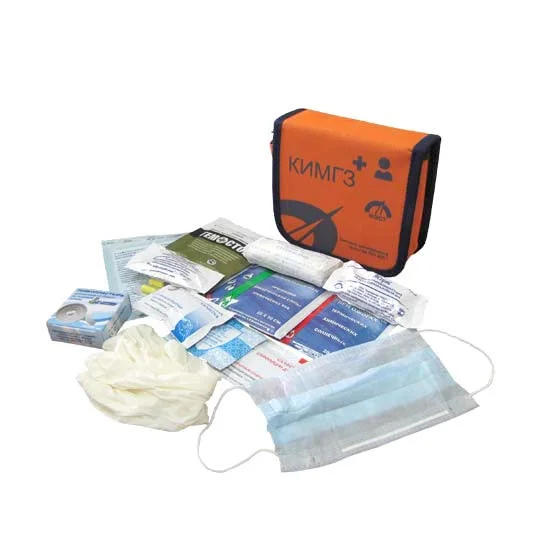 Рисунок 43 Средства защитыДень 16. 22.06.2020Правила обеззараживания использованного биологического материалаБиологический материал от пациентов подлежит обеззараживанию. Обеззараживание мокроты, оформленных фекалий, смешанных с мочой или водой в соотношении 1:5, жидких фекалий, рвотных масс, остатков пищи. Наиболее часто используют следующие средства:Хлормикс, ХлордезДвутретьосновная соль гипохлорита кальция (ДТС ГК): Время обеззараживания – 60 мин, нормы расхода –200 г/л, засыпать и размешатьДвуосновная соль гипохлорита кальция (ДСГК): Время обеззараживания – 60 мин, нормы расхода – 200 г/л, засыпать и размешатьГипохлорид кальция технический (ГКТ): Время обеззараживания – 120 мин, нормы расхода – 200 г/л марки А, 250 г/л марки В, засыпать и размешатьНейтральный гипохлорид кальция (НГК): Время обеззараживания – 120 мин, нормы расхода – 150 г/л. Время обеззараживания – 30 мин, нормы расхода 200 г/л, засыпать и размешать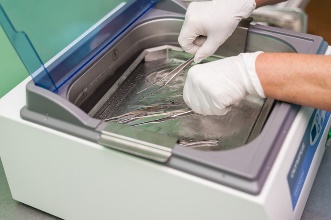 Рисунок 44 Проведение дезинфекции инструментовОбеззараживание мочи, жидкости после ополаскивания зева:Автоклавирование при 1,5 атм в течение 60 минутГипохлорид кальция технический (ГКТ): Время обеззараживания – 15 мин, нормы расхода – 10 г/л, засыпать и размешатьНейтральный гипохлорид кальция (НГК): Время обеззараживания – 15 мин, нормы расхода – 5 г/л, засыпать и размешатьПри использовании других дезинфицирующих средств не указанных в данном списке, обеззараживание проводить согласно инструкции фирмы-производителя.Обеззараживание отработанной крови и ее компонентовОсуществляется в соответствии со «Стандартами дезинфекции и стерилизации при работе с кровью». Используют следующие средства: хлормикс, хлордез, люмакс, ультрадез и др. Их выпускают в виде порошка или гранул, которым засыпают использованный биологический материал, который через определенный промежуток времени (обычно 60 минут) утилизируют.Обеззараживание культур микроорганизмовОтработанные чашки Петри и пробирки с посевами патогенных культур, матрацы с зараженными перевиваемыми тканевыми культурами собирают в посуду с крышками и автоклавируют при 1200, 1,5 атм, в течение 60 минут или кипятят в мыльной воде или 2% содовом растворе в течение 30 минут с момента закипания. В виде исключения допускается обеззараживание погружением в дезинфицирующие растворы на 10-12 часов (5% лизол или 3% хлорамин). В последнем случае посуда после обеззараживания тщательно промывается.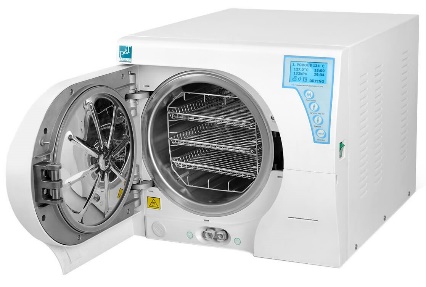 Рисунок 45 Автоклав медицинскийДень 17. 23.06.2020Обеззараживание и утилизация отходов деятельности лабораторииВсе отходы деятельности лаборатории по степени эпидемиологической и токсикологической опасности подразделяются на следующие классы (СанПиН 2.1.7.2527-09, СанПин 2.1.7.728-99):- класс А (неопасные) – отходы, не имеющие контакта с зараженными или условно зараженными ПБА I-IV групп патогенности (различная макулатура, упаковочный материал, негодная мебель, строительный мусор и др.);- класс Б (опасные) – биологические отходы вивариев, иммуноклиник, мусор из помещений лаборатории, где не проводится работа с живыми ПБА I-IV групп патогенности, стеклянная лабораторная посуда из препараторских, стерильные отработанные ватно-марлевые материалы, бумажная макулатура из письменных комнат и др.;- класс В (чрезвычайно опасные) – медицинские отходы из лабораторий, работающих с ПБА I-IV групп патогенности: отработанные посевы, остатки диагностического материала (сыворотки, сгустки крови, трупный материал и др.), вскрытые биопробные животные, остатки их корма, подстилочный материал от экспериментальных животных, пипетки, шприцы, тест-контроли работы автоклавов, ампулы из-под лиофилизированных культур, ватно-марлевый материал, макулатура из письменных комнат и другой отработанный материал, зараженный или подозрительный на зараженность бактериальными и вирус содержащими ПБА;- класс Г – просроченные медицинские и иммунобиологические препараты (МИБП), питательные среды с истекшим сроком годности, химические реактивы, ртутьсодержащие предметы, приборы, оборудование.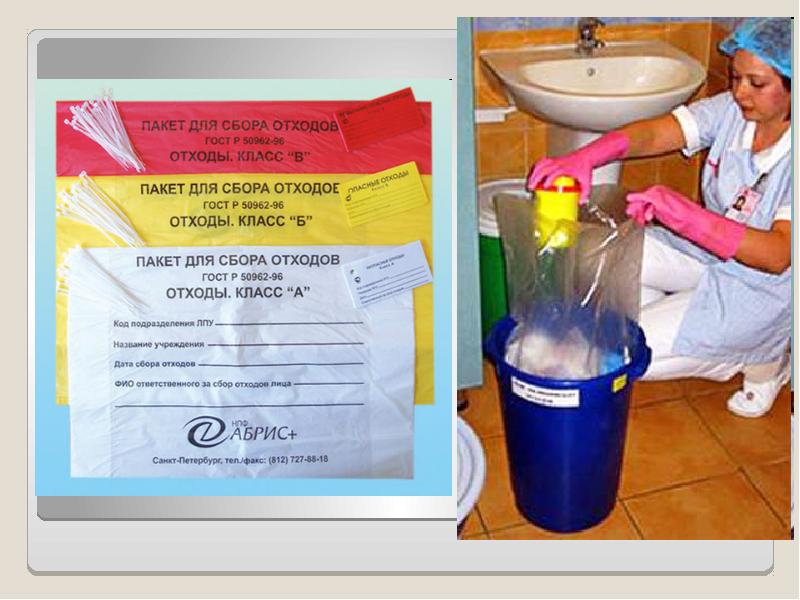 Рисунок 46 Виды пакетов для отходовОтходы класса А (неопасные) не требуют специального обеззараживания. Их собирают в пластиковые пакеты белого цвета, герметично закрывают и в твердых емкостях (например, баках) с крышками переносят к мусороприемнику для дальнейшего вывоза на полигон твердых бытовых отходов (ТБО).Отходы класса Б (опасные) подвергают обязательной дезинфекции на месте их образования в соответствии с действующими нормативными документами (СП I. 3.1285-03). Обеззараженные отходы собирают в одноразовую герметичную упаковку желтого цвета. Для твердых отходов, имеющих острые края (битая стеклянная посуда, пипетки и т.п.), используют твердую упаковку, для игл от шприцов испльзуют специальные одноразовые контейнеры. Одноразовые емкости желтого цвета с отходами класса Б маркируют надписью «Опасные отходы – «Класс Б» с указанием названия лаборатории, кода учреждения, даты, фамилии ответственного за сбор отходов лица. Заполненные емкости помещают во влагонепроницаемые баки желтого цвета с той же маркировкой, герметично закрывают крышкой и переносят к металлическим контейнерам, которые размещены на специальной площадке хозяйственного двора учреждения (лаборатории). Дальнейшую утилизацию отходов проводят централизовано специальным автотранспортом на полигон ТБО или децентрализовано к месту кремации, если учреждение имеет крематорий для сжигания отходов.Использованные для переноса (перевоза), временного хранения многоразовые емкости (баки, контейнеры) дезинфицируют и моют.Отходы класса В (чрезвычайно опасные) подвергают обязательной дезинфекции на месте их образования в соответствии с действующими нормативными документами (СанПиН 2.1.7.2527-09, СП 1.3.1285-03; СанПин 2.1.7.728-99). Обеззараживание отходов проводят автоклавированием или обработкой дезрастворами. Эффективность работы автоклавов контролируют с помощью химических (каждый цикл автоклавирования) или биологических (ежемесячно) тестов. Путем автоклавирования обеззараживают жидкие и плотные питательные среды с посевами ПБА I-IV групп патогенности и без посевов; вскрытые ампулы из-под лиофилизированных культур (предварительно обеззараженные в дезрастворе); пробирки, флаконы, колбы с бактериальными взвесями; сыворотки; лабораторную посуду; обгоревшие ватно-марлевые пробки и другой материал, инфицированный или подозрительный на зараженность ПБА I-IV групп.Отходы лаборатории класса Г по степени токсичности делятся на следующие подклассы (Сан ПиН № 4286-87, Приказ МПР РФ от 02.12.2002 г. № 786):1 – ртуть, термометры, лампы люминесцентные2 – масла, серная кислота, электролиты3 – медицинские отходы4 – картонная упаковка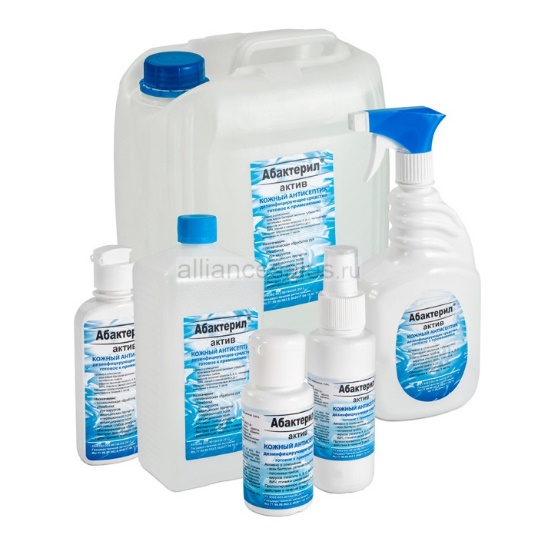 Рисунок 47 Дезраствор АБАКТЕРИЛ, виды тарДень 18. 24.06.2020Индивидуальное задание.Техника посева микроорганизмовПосев на плотную питательную среду. Посевы выполняют разными способами. Эти способы основаны на том, что микроорганизмы иммобилизуются на поверхности или в глубине питательной среды.Посев в пробирку. Материал, забранный петлей, опускают до дна пробирки со скошенным агаром, погружают в конденсационную жидкость и зигзагообразными движением петли проводят снизу вверх, слегка касаясь поверхности среды (посев штрихом). При посеве материала уколом в столбик среды, петлей с материалом или иглой прокалывают вертикально центру пробирки питательную среду, петлю или иглу вынимают, прожигают. (Правила работы с пробирками и петлей при посеве в пробирку с плотной средой аналогичны правилам при посеве на жидкие питательные среды).Посев на чашку Петри. Чашку берут в левую руку, большим пальцем левой руки слег приподнимают крышку, чтобы в образовавшуюся щель свободно проходили петля или шпатель, обжигают на пламени горелки края чашки в зоне щели, вносят посевной материал на поверхность питательной среды, затем растирают его при помощи стеклянного шпателя или бактериологической петли.Посев петлей:1. Посев штрихом. Посевной материал втирают петлей в поверхность среды у края чаш избыток снимают, проколов агар. Оставшийся материал растирают параллельными штрихами по поверхности среды.2. Посев петлей на секторы: дно чашки расчерчивают на секторы, посев производят зигзагообразными движениями от края чашки к центру так, чтобы штрихи с одного сектора не переходили на другой.3. Дробный посев: бактериологической петлей с посевным материалом несколько раз делают параллельные штрихи в одном секторе чашки Петри, петлю прожигают в пламени горелки, дают остыть и часть материала из первого сектора (А) распределяют во втором секторе (В) аналогичным способом, затем в третьем (С) и четвертом (Д) секторах.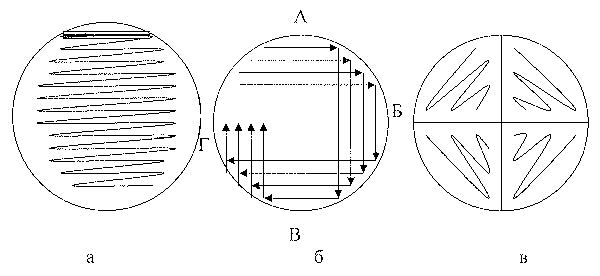 Рисунок 48 Варианты посева петлейПосев шпателем. Материал наносят на поверхность среды петлей или пипеткой, затем стеклянным или металлическим шпателем тщательно втирают по всей поверхности агара, вращая полуоткрытую чашку. После посева стеклянный шпатель помещают в дезинфицирующий раствор, металлический — прокаливают в пламени горелки.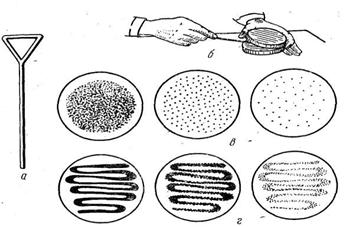 Рисунок 49 Посев шпателемПосев тампоном. Тампон с исследуемым материалом вносят в чашку и круговыми движениями втирают его содержимое в поверхность среды, одновременно вращая тампон и чашку.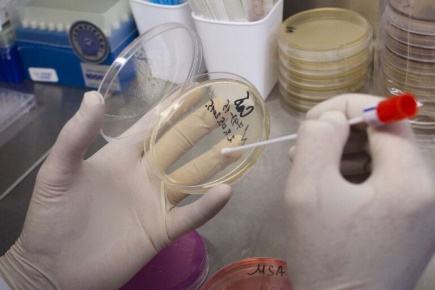 Рисунок 50 Посев тампономПосев газоном. 1 мл исследуемого материала (жидкая бульонная культура или взвесь микробов в физиологическом растворе) наносят пипеткой на поверхность среды и тщательно распределяют жидкость по всей поверхности чашки. Избыток материала отсасывают пипеткой и вместе с ней помещают в дезинфицирующий раствор.Посев уколом. Посев уколом в агар столбиком (прямой агар) применяется для выращивания анаэробов или выявления характерного признака микроба, так как рост по уколу типичен для ряда бактерий. Посев уколом в полужидкий агар практикуется также с целью длительного хранения культур. При посеве уколом в столбик желатина наблюдается разжижение ее бактериями, обладающими протеолитическим ферментом. Посев уколом в столбик питательной среды производят в пробирку со средой, застывшей в виде столбика. Пробирку берут в левую руку, как обычно, вынимают пробку и обжигают край пробирки, и в центре столбика питательной среды сверху вниз почти до самого дна пробирки вкалывают петлю с находящимся на ней материалом.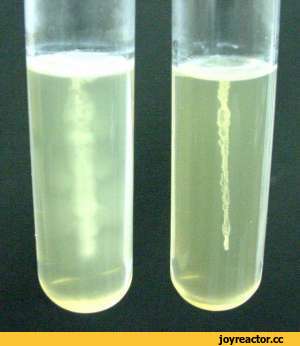 Рисунок 51 Посев уколом, рост колонийДифф.зачет1 Задание {{ 88 }} ТЗ № 1Отметьте правильный ответОкраска по методу Нейссера является дифференциальнойдля бордетеллдля коринебактерий дифтериидля бациллдля сальмонелл2 Задание {{ 89 }} ТЗ № 2Отметьте правильный ответМетод окраски по Бурри-Гинсу выявляетналичие спорналичие жгутиковналичие капсулу бактерийналичие включений3 Задание {{ 90 }} ТЗ № 3Отметьте правильный ответМетод окраски по Ожешко рекомендуется дляэнтеробактериикоринебактерииклостридий.бордетелл4 Задание {{ 91 }} ТЗ № 4Отметьте правильный ответПри фиксации мазка физическим способом используется:пламеня горелкисмеси Никифоровараствор бриллиантовой зелениспирт5 Задание {{ 92 }} ТЗ № 5Отметьте правильный ответПри окраске мазка из ликвора на менингококк используютпростые методы окраскисложные методы окраскиокраску по Калинеокраску по Ожешко6 Задание {{ 93 }} ТЗ № 6Отметьте правильный ответДля культивирования коринебактерий в среду необходимо добавитьсахаркровьвитаминыантибиотики7 Задание {{ 94 }} ТЗ № 7Отметьте правильный ответЭлективной средой для холерного вибриона являетсямясо-пептонный агарпептонная вода pH 8,0пептонная вода pH 7,2.пептонная вода pH 6,58 Задание {{ 95 }} ТЗ № 8Отметьте правильный ответДифференциально диагностической средой для энтеробактерий является желатин среда Тароцци среда Гисса.мясо-пептонный агар9 Задание {{ 96 }} ТЗ № 9Отметьте правильный ответГлицериновая смесь при сборе испражнений служит элективной средой консервантом средой накопления питательной средой10 Задание {{ 97 }} ТЗ № 75Отметьте правильный ответГраммположительными бактериями являются:St.aureusN.meningitidis E.coli S. typhi11 Задание {{ 98 }} ТЗ № 76Отметьте правильный ответГраммотрицательными бактериями являются: C. diphtheriaeE.coliC.botulinumSt.aureus12 Задание {{ 99 }} ТЗ № 77Отметьте правильный ответКапсульный антиген микроорганизмов К Н О S13 Задание {{ 100 }} ТЗ № 78Отметьте правильный ответФункция спор: сопротивление защитным силам организма размножение сохранение во внешней среде не размножаются во внешней среде14. Задание {{ 101 }} ТЗ № 79Отметьте правильный ответНеподвижные бактерии  сальмонеллышигеллы  эшерихиибордетеллы15. Задание {{ 102 }} ТЗ № 80Отметьте правильный ответКоринебактерии дифтерии  подвижные  не обладают подвижностью  спорообразующие  не образуют спор16. Задание {{ 103 }} ТЗ № 81Отметьте правильный ответ Метод окраски по Граму выявляет  наличие капсулы  особенности строения клеточной стенки бактерий  наличие жгутиков  наличие включение17. Задание {{ 104 }} ТЗ № 82Отметьте правильный ответДля окраски по Граму используются  фуксин, генцианвиолетэритрозин, тушьбромкрезоловый красный  1% раствор сулемы18. Задание {{ 105 }} ТЗ № 83Отметьте правильный ответМикроорганизмы, для существования которых необходим кислород  строгие аэробы  факультативные анаэробы  капнофилы  термофилы19. Задание {{ 106 }} ТЗ № 84Отметьте правильный ответФункция агар-агара  для уплотнения среды  питательный компонент  выявление преципитата  выделение аглютината20. Задание {{ 146 }} ТЗ № 146Отметьте правильный ответОрганоид, отсутствующий у бактериальной клетки:  рибосомы  митохондрии  цитоплазматическая мембрана  нуклеоид21. Задание {{ 147 }} ТЗ № 147Отметьте правильный ответЭлективная среда для стафилококков:  Клауберга  Плоскиреважелточно-солевой агар  кровяной агар22. Задание {{ 148 }} ТЗ № 148Отметьте правильный ответФактор, способствующий выработке антител:  введение сыворотки  вакцинация  антибиотикотерапия  химиотерапияОбщая микробиология23. Задание {{ 107 }} ТЗ № 10Отметьте правильный ответСтерилизация лабораторной посуды проводится  в паровом стерилизаторе  в термостате в воздушном стерилизаторе при температуре 160 градусов  в воздушном стерилизаторе при температуре 120 градусов24. Задание {{ 108 }} ТЗ № 11Отметьте правильный ответНаиболее надёжным методом контроля стерилизации является  химический  физическийфизическо - химический  бактериологический.25. Задание {{ 109 }} ТЗ № 12Отметьте правильный ответКонцентрации рабочего раствора хлорамина при работе с микроорганизмами 3-4 групп патогенности  10%  3%  0,5%  2%26. Задание {{ 110 }} ТЗ № 13Отметьте правильный ответСрок хранения рабочего раствора хлорамина  1 день  3 дня  10 дней.  5 дней27. Задание {{ 111 }} ТЗ № 14Отметьте правильный ответОбработка термостатов проводится не реже 2-х раз в месяц  1-го раза в неделю  ежедневно  2 - раз в неделю28. Задание {{ 112 }} ТЗ № 15Отметьте правильный ответДифференциальным признаком для штаммов Ps. Aeruginosa является образование ферментапроглондинапиоцианинакаротиноидных пигментов  глицерина29. Задание {{ 113 }} ТЗ № 16Отметьте правильный ответДля выделения культуры гриба используют средуСабуромясо-пептонный агармясо-пептонный бульон  Эндо30. Задание {{ 114 }} ТЗ № 17Отметьте правильный ответРеакция Райта-Хеддельсона ставится при подозрении на  коклюш  бруцеллёзсальмонелезшигеллёз.31. Задание {{ 115 }} ТЗ № 18Отметьте правильный ответДля постановки серологической реакции кровь из вены забирают в количестве  1 мл 3 мл.  5 мл  10 мл32. Задание {{ 116 }} ТЗ № 19Отметьте правильный ответСроки постановки серологической реакции  1-2-й день болезни  1-5-й день болезни  2- я неделя заболевания  3 - я неделя заболевания33. Задание {{ 117 }} ТЗ № 74Отметьте правильный ответСтерилизация лабораторной посуды проводится  в воздушном стерилизаторе при температуре 120 градусов  в термостате  в автоклаве  в паровом стерилизаторе34. Задание {{ 118 }} ТЗ № 85Отметьте правильный ответПосуду перед стерилизацией пробкуют пробками  резиновыми ватно-марлевыми  пластиковымигелевыми35. Задание {{ 119 }} ТЗ № 86Отметьте правильный ответСтерильность перевязочного материала проверяется  посевом на питательные среды  химическими индикаторами  биологическими тестами  физическими тестами36. Задание {{ 120 }} ТЗ № 87Отметьте правильный ответТехника безопасности при работе с автоклавами включает  резиновые коврики  спец. одежду  использование перчаток  использование марлевых повязок37. Задание {{ 121 }} ТЗ № 88Отметьте правильный ответОбеззараживание воздуха проводится  ультрафиолетовым облучением  распылением хлорамина  инфракрасным облучением  влажной уборкой помещения38. Задание {{ 122 }} ТЗ № 89Отметьте правильный ответПосевы на плотных питательных средах термостатируют  вверх крышкой с маркировкой  вверх дном с маркировкой крышки  вверх крышкой с маркировкой крышки  вверх дном с маркировкой39. Задание {{ 123 }} ТЗ № 90Отметьте правильный ответКратность проверки манометров  1 раз в 3 года  1 раз в год  ежеквартально  ежемесячно40. Задание {{ 124 }} ТЗ № 91Отметьте правильный ответСреда для выделения культуры гриба Сабуромясо-пептонный агар  ЭндоПлоскерева41. Задание {{ 125 }} ТЗ № 92Отметьте правильный ответПервый этап микробиологического метода исследования  идентификация возбудителя  выделение чистой культуры возбудителя  выявление антигеннов возбудителя  методы окраски42. Задание {{ 126 }} ТЗ № 93Отметьте правильный ответМикроорганизм, выделяющий экзотоксиншигелла  вирус гриппа  палочка ботулизма  палочка Коха43. Задание {{ 127 }} ТЗ № 94Отметьте правильный ответЗаболевание, вызываемое спирохетами  сифилис  бешенство  сибирская язва  ботулизм44. Задание {{ 128 }} ТЗ № 95Отметьте правильный ответПротивогрибковый антибиотиктатрациклин  пенициллин  нистатинлевомитицин45. Задание {{ 149 }} ТЗ № 149Отметьте правильный ответН-антиген бактерий:  жгутиковый  соматический  капсульный  хромосомный46. Задание {{ 150 }} ТЗ № 150Отметьте правильный ответИсточник заболевания при бактериальной дизентерии:  вода  насекомые  домашние животные  больные люди и бактерионосители47. Задание {{ 151 }} ТЗ № 151Отметьте правильный ответСпецифическое заболевание стрептококковой этиологии:  скарлатина  менингит  ботулизм  гонорея48. Задание {{ 152 }} ТЗ № 152Отметьте правильный ответПитательные среды для культивирования стрептококка:  содержащие нативные белкижелточно-солевой агарпептонная вода  агар Хоттингера49. Задание {{ 153 }} ТЗ № 153Отметьте правильный ответСпецифическая профилактика дифтерии:  антитоксическая сыворотка  вакцина АКДС  вакцина БЦЖ  бактериофаг50. Задание {{ 154 }} ТЗ № 154Отметьте правильный ответИнфекционная болезнь с воздушно-капельным путем передачи:  дифтерия  бруцеллез  газовая гангрена  брюшной тиф51. Задание {{ 155 }} ТЗ № 155Отметьте правильный ответРодовая принадлежность возбудителя чумы:StaphyloccocusYersiniae  Escherichia  Shigella52. Задание {{ 156 }} ТЗ № 156Отметьте правильный ответСвойства, определяемые на кровяномагаре:сахаролитические  протеолитические  гемолитическиетоксинообразование53. Задание {{ 157 }} ТЗ № 157Отметьте правильный ответЦель постановки РП в геле при диагностике дифтерии:  идентификация выделенной культуры  изучение антигенного строения возбудителя  определение токсигенности возбудителя  выделение возбудителя из исследуемого материала54. Задание {{ 158 }} ТЗ № 158Отметьте правильный ответПути передачи сифилиса:  воздушно-капельный  воздушно-пылевой  фекально-оральный  контактно-бытовой55. Задание {{ 159 }} ТЗ № 159Отметьте правильный ответПериод инфекционного заболевания, при котором отсутствует клинические проявления:  инкубационный  продромальный  разгара  выздоровления56. Задание {{ 160 }} ТЗ № 160Отметьте правильный ответВирусное заболевание:  полиомиелит  сифилис  гонорея  дифтерия57. Задание {{ 161 }} ТЗ № 161Отметьте правильный ответИнфекционная болезнь с трасмиссивным путем передачи:  коклюш  дифтерия  туберкулез  чума58. Задание {{ 162 }} ТЗ № 162Отметьте правильный ответВозбудитель холеры:  Vibrio choleraeбиоварalbensis  Vibrio choleraeбиоварproteus  Vibrio choleraeбиоварeltorЭПКП 0-15159. Задание {{ 163 }} ТЗ № 163Отметьте правильный ответСреда для культивирования грибов:Чистовича  ПлоскиреваСабуро  Эндо60. Задание {{ 164 }} ТЗ № 164Отметьте правильный ответМикроорганизмы, культивируемые на среде Китта-Тароцци:  сальмонеллы  риккетсии  стафилококки  анаэробы61. Задание {{ 165 }} ТЗ № 165Отметьте правильный ответСреда для культивирования гонококков и менингококков:  сывороточный агар  Плоскирева  ЖСА  Вильсона-Блера62. Задание {{ 166 }} ТЗ № 166Отметьте правильный ответКультуральные свойства чумных бактерий:требовательны к питательным средам колонии напоминают "кружевной платочек"  строгий анаэроб  колонии точечные63. Задание {{ 167 }} ТЗ № 167Отметьте правильный ответСреда культивирования гонококков:  с пониженной влажностью  МПА  сывороточный агарКитта-Тароцци64. Задание {{ 168 }} ТЗ № 168Отметьте правильный ответАнтибиотик широкого спектра действия:  тетрациклин  пенициллин  нистатин  интерферон65. Задание {{ 169 }} ТЗ № 169Отметьте правильный ответТип вакцины БЦЖ:  убитая  живая  химическая  анатоксин66. Задание {{ 170 }} ТЗ № 170Отметьте правильный ответФакторы, вызывающие гибель спор:  3% раствор хлорамина  температура выше 120 градусов  температура кипения воды  воздействие антибиотиков67. Задание {{ 171 }} ТЗ № 171Отметьте правильный ответВходные ворота при гонококковой инфекции:  поврежденная кожа  неповрежденная кожа слизистая уретры и шейки матки  верхние дыхательные пути68. Задание {{ 172 }} ТЗ № 172Отметьте правильный ответИсточник инфекции при туберкулезе:  больной человек и животныебактерионоситель  насекомые  рыбные, мясные консервы69. Задание {{ 173 }} ТЗ № 173Отметьте правильный ответРасположение жгутиков у холерного вибриона:монотрихамфитрихлофотрихперитрих70. Задание {{ 174 }} ТЗ № 174Отметьте правильный ответОрганоид движения жгутиковых:  псевдоподии  реснички  митохондрии  жгутики71. Задание {{ 175 }} ТЗ № 175Отметьте правильный ответМатериал, с которым возбудитель выделяется в окружающую среду при открытом туберкулезном процессе:  мокрота  воздух  почва  вода72. Задание {{ 176 }} ТЗ № 176Отметьте правильный ответРезультат взаимодействия вирулентного бактериофага с бактериальной клеткой:  лизис  увеличение скорости деления клетки  снижение скорости деления клеткилизогения73. Задание {{ 177 }} ТЗ № 177Отметьте правильный ответПрименение серологических реакций:  лечение инфекционных заболеваний  профилактика инфекционных заболеваний  серодиагностика инфекционных заболеваний  определение культуральных свойств74. Задание {{ 178 }} ТЗ № 178Отметьте правильный ответСостав вакцины:  живые возбудители  антибиотики  иммуноглобулины  антителаГруппа капельные инфекции75. Задание {{ 35 }} ТЗ № 20Отметьте правильный ответЗаболевание дифтерией вызываюткоринебактерии дифтерии токсигенныекоринебактерии дифтерии атоксигенныекоринебактериилиполитическиекоринебактерии Гофмана76. Задание {{ 36 }} ТЗ № 21Отметьте правильный ответКритерием хорошей работы бактериолога в межэпидемический период служит выделениеCorynebakteriumxerosisCorynebakteriumdiphtheriae  Corynebacterium auris  Corynebacterium glucuronolyticum77. Задание {{ 37 }} ТЗ № 22ОтметьтеправильныйответПри обследовании на дифтерию посев материала допускается  от одного человека на 2 сектора чашки  от двух человек на 4 сектора чашки  от нескольких человек на 1 чашку.  от нескольких человек на 4 чашки78. Задание {{ 38 }} ТЗ № 23Отметьте правильный ответОпределение цистиназной активности проводят  с подозрительной колонии  после биохимического тестирования  после выделения чистой культуры  после постановки реакции преципитации79. Задание {{ 39 }} ТЗ № 24Отметьте правильный ответВаша тактика при росте одной колонии коринебактерии  накопление чистой культуры на сывороточномагаре  накопление чистой культуры на мясо - пептонном бульоне  постановка реакции преципитации  постановка реакции аглютинации80. Задание {{ 40 }} ТЗ № 25Отметьте правильный ответБиохимический ряд для типирования коринебактерий состоит из  глюкозы, маннозы, крахмала, мочевины  сахарозы, глюкозы, маннозы, крахмала  глюкозы, сахарозы, крахмала, мочевины  сахарозы, крахмал, маннозы, момевина81. Задание {{ 41 }} ТЗ № 27Отметьте правильный ответЧисло контрольных бляшек на 1 чашке при определении токсигенностикоринебактерий  не менее двух  не менее четырех  не менее восьми  не менее десяти82. Задание {{ 42 }} ТЗ № 28Отметьте правильный ответЧисло бляшек с коринебактериями на 1 чашке при  определении токсигенности  не более 14  не более 10  не более 8  не более 483. Задание {{ 43 }} ТЗ № 29Отметьте правильный ответОбязательными при заборе материала на дифтерию являются  отдельные тампоны для зева и носа  отдельные тампоны для зева  отдельные тампоны для носа  тампон для носа84. Задание {{ 44 }} ТЗ № 30Отметьте правильный ответПри отсутствии роста колоний на средах первичного посева при подозрении на дифтерию отрицательный ответ выдают через  24 часа  48 часов  50 часов  72 часа85. Задание {{ 45 }} ТЗ № 31Отметьте правильный ответКратность обследования больных с острыми воспалительными явлениями в носоглотке на дифтерию  однократно  двукратно  трехкратно  многократно86. Задание {{ 46 }} ТЗ № 32Отметьте правильный ответКратность общавшихся с больными дифтерией  однократнодвухкратно  многократно  трехкратно87. Задание {{ 47 }} ТЗ № 33Отметьте правильный ответКак правильно подготовить тампон для сбора носоглоточной слизи на менингококк?  Изогнуть под прямым углом  Не менять форму  Изогнуть под углом 180 градусов  Изогнуть под углом 120 градусов88. Задание {{ 48 }} ТЗ № 34Отметьте правильный ответРежим инкубирования менингококка  42 градуса - 24 - 48 часа.  22 градуса - 24 - 48 часа.  22 градуса - 18 - 24 часа  37 градусов - 18 -24 часов89. Задание {{ 49 }} ТЗ № 35Отметьте правильный ответЗабор материала на менингококк из зева производится  независимо от приема пищи  натощак  через 30 минут после еды  через 180 минут после еды90. Задание {{ 50 }} ТЗ № 36Отметьте правильный ответДифференцированным методом окраски мазков для менингококка является  окраска по Граму  модификация окраски Грама по Калине  окраска по Цилю - Нильсену  окраски по Бурри-Гинсу91. Задание {{ 51 }} ТЗ № 37Отметьте правильный ответЗабор носоглоточной слизи на менингококк следует производить  с миндалин  с задней стенки глотки  из носа  со слизистой оболочки глаза92. Задание {{ 52 }} ТЗ № 38Отметьте правильный ответУниверсальной средой для культивирования всех возбудителей менингококков является  питательный агар  "шоколадный" агарпитательный агар с 20-% сывороткимясо - пептонный агар93. Задание {{ 53 }} ТЗ № 39Отметьте правильный ответОсновным лабораторным методом диагностики коклюша является  реакция агглютинации  бактериологический  реакция преципитации  иммуноферментный.94. Задание {{ 54 }} ТЗ № 40Отметьте правильный ответМетоды не используюемые при сборе материала на коклюш  "Кашлевых" пластинок.  Заглоточным тампоном  Сбор мокроты  Сбор крови95. Задание {{ 55 }} ТЗ № 41Отметьте правильный ответЗабор материала на коклюш производят  натощак  через 1 час после еды  независимо от приема пищи  через 30 минут после еды96. Задание {{ 56 }} ТЗ № 42Отметьте правильный ответПитательной средой  для культивирования  бордетелл является  казеиново-угольный агар  кровяной агаржелточно-солевой агармясо - пептонный агар97. Задание {{ 57 }} ТЗ № 43Отметьте правильный ответМорфология бактерий коклюша  грамположительные палочки  грамотрицательные овоидные палочки  грамотрицательные кокки.  грамположительные кокки98. Задание {{ 58 }} ТЗ № 44Отметьте правильный ответКоагулазоположительными видами стафилококков явлютсяst.aureusst.haemolyticusst.hominisst.saprophyticus99. Задание {{ 59 }} ТЗ № 45Отметьте правильный ответОтличительными свойствами вида st.aureus являются положительные тестыманнит, лецитиназа, коагулазаманнит, уреаза, сахарозалецитиназа, уреаза, сахарозалецитиназа, коагулаза, сахароза100. Задание {{ 60 }} ТЗ № 46Отметьте правильный ответПневмококки при микроскопии представлены  крупными кокками в триадах  мелкими кокками в цепочках  диплококками с ланцетовидными концами.тетракокками101. Задание {{ 61 }} ТЗ № 47Отметьте правильный ответДля определения токсигенности возбудителя дифтерии используется  РНГА  РСК  реакция преципитации  реакция агглютинации102. Задание {{ 62 }} ТЗ № 48Отметьте правильный ответК какому семейству относятся стафилококкиNeisseriaceaeMicrococcaceaePeptococcaceaeStreptococaceae103. Задание {{ 63 }} ТЗ № 49Отметьте правильный ответАльфа - гемолитические стрептококки образуют на кровяномагаре  колонии желтого цвета с бесцветным гемолизом  мелкие бесцветные колонии, гемолиз зеленого цвета  мелкие бесцветные колонии, прозрачный бесцветный гемолиз  мелкие бесцветные колонии, желтого цвета104. Задание {{ 64 }} ТЗ № 50Отметьте правильный ответСтрептококки представляют собойграмнегативные кокки, располагающиеся попарногрампозитивные кокки в виде "гроздьев винограда"грампозитивние кокки располагающиеся цепочкамигрампозитивные кокки, располагающиеся попарно105. Задание {{ 65 }} ТЗ № 51Отметьте правильный ответНа какой среде выявляются гемолитические свойства кокков?  Агар с 5% кровиЖелточно-солевая  Сывороточный агар  "шоколадный" агар106. Задание {{ 66 }} ТЗ № 52Отметьте правильный ответC помощью желточно-солевого агара можно выявить наличие у стафилококка  ферментакоагулазылидазулецитовителазыгиалуронидазы107. Задание {{ 67 }} ТЗ № 53Отметьте правильный ответКолонии стрептококков на плотных средах   крупные желто-белые  крупные серо-белые  мелкие нежные полупрозрачные  мелкие желтые108. Задание {{ 68 }} ТЗ № 96Отметьте правильный ответРешающим для бакзаключения о выделении возбудителя дифтерии является  морфология клетки  ферментативная активность  подтверждение токсигенных свойств  после выделения чистой культуры109. Задание {{ 69 }} ТЗ № 97Отметьте правильный ответДля взятия материала на дифтерию используют  сухие тампоны  тампоны, смоченные физ.раствором  тампоны, смоченные пептонной водой  тампоны, смоченные спиртом110. Задание {{ 70 }} ТЗ № 98Отметьте правильный ответСреда для культивирования коринебактерий дифтерии   кровяно-теллуритовый агар  кровяной агар  среда Чистовичажелточно - солевой агар111. Задание {{ 71 }} ТЗ № 99Отметьте правильный ответВремя посева материала на коклюш, взятого сухим тампоном, засевают   немедленно  не позднее 4 часов  не позднее 6 часов  не позднее 1 часа112. Задание {{ 72 }} ТЗ № 100Отметьте правильный ответСреда,элективная для стафилококков  сывороточный агаржелточно-солевой агар  кровяной агарказеиново - угольный агар113. Задание {{ 73 }} ТЗ № 101Отметьте правильный ответСреда,элективная для стафилококков  сывороточный агарказеиново - угольный агар  кровяной агаржелточно - солевой агар114. Задание {{ 74 }} ТЗ № 102Отметьте правильный ответСреда накопления для стафилококков   тиогликолевая среда  6% солевой бульонмясо-пептонный бульон  сывороточный агар115. Задание {{ 75 }} ТЗ № 103Отметьте правильный ответНа каких плотных средах возможно получить рост стрептококков группы А  кровяной агарЧистовичаСабуро  Эндо116. Задание {{ 76 }} ТЗ № 104Отметьте правильный ответКоклюш является преимущественно болезнью   взрослых  детей младшего возраста  подростковпожелых117. Задание {{ 77 }} ТЗ № 105Отметьте правильный ответЛецитиназная активность стафилококка определяется на среде  МПА  МПБ  ЖСА  ВСА118. Задание {{ 78 }} ТЗ № 106Отметьте правильный ответВозбудители менингококкового менингита относятся к родуMicrococcaceaeNeisseriaceaeStreptococcaceaePeptococcaceae119. Задание {{ 79 }} ТЗ № 107Отметьте правильный ответМенингит-это  воспаление головного мозга  острое воспаление спинного мозга  острое воспаление мозговых оболочек  воспаление ухо, горла, носа120. Задание {{ 80 }} ТЗ № 108Отметьте правильный ответСтафилококки способны поражать  носоглотку, глаза, уши  любую ткань  слизистые оболочки  кожу121. Задание {{ 81 }} ТЗ № 109Отметьте правильный ответСреда для выявления гемолитических свойств кокков  агар с 5% кровижелточно-солевая  сывороточный агар  агар с 0,5% крови122. Задание {{ 82 }} ТЗ № 110Отметьте правильный ответОсновные ворота менингококковой инфекции  кожные покровы  слизистая оболочка носоглотки  кишечник  слизистая оболочка глаза123. Задание {{ 83 }} ТЗ № 111Отметьте правильный ответМатериал для исследования на менингит спинно-мозговая жидкость  мазок из зеваотделяемое из раныиспажнения124. Задание {{ 84 }} ТЗ № 112Отметьте правильный ответСреда для выявления менингококков из носоглоточной слизи  сывороточный агар с ристомициномкровяной агар с теллуритом калияжелточно-солевой агар  агар с 5% крови125. Задание {{ 85 }} ТЗ № 113Отметьте правильный ответКапля посевного материала наносится на плотную среду  тампономбакпетлёй  шпателем  скальпелем126. Задание {{ 86 }} ТЗ № 114Отметьте правильный ответМатериал на плотной среде растирается  тампономбакпетлёй  шпателем  пинцетом127. Задание {{ 87 }} ТЗ № 115Отметьте правильный ответВысев гемокультуры на плотные среды осуществляется:  однократно  многократно  не более двух раз  не более пяти разГруппа острых кишечных инфекций128. Задание {{ 11 }} ТЗ № 54Отметьте правильный ответСальмонеллы, вызывающие пищевые токсиконинфекции, изменяют среду Клиглера следующим образом  лактоза/-/, глюкоза /+/, сероводород/+/  лактоза/+/, глюкоза /-/, сероводород/+/  лактоза/-/, глюкоза /+/, сероводород/-/  лактоза/+/, глюкоза /-/, сероводород/-/129. Задание {{ 12 }} ТЗ № 55Отметьте правильный ответВыберите признак, дифференцирующий род  Proteus и Citrobacter  подвижность  не подвижностьфенилаланиндезаминазная активность  продукция сероводорода130. Задание {{ 13 }} ТЗ № 56Отметьте правильный ответПри дизентерии выросшие колонии на среде Плоскирева выглядят следующим образомбезцветные, прозрачные в проходящем светематовые, непрозрачные в проходящем светерозовые прозрачные в проходящем светематовые, прозрачные в проходящем свете131. Задание {{ 14 }} ТЗ № 57Отметьте правильный ответСеленитовая среда служит  для транспортировки испражнений  для транспортировки рвотных масс  как среда обогащения  как консервант132. Задание {{ 15 }} ТЗ № 58Отметьте правильный ответНа среде КлиглераS.typhi  изменяют цвет косяка и столбика  не изменяют цвет косяка, изменяют цвет столбика  изменяют только цвет косяка  не изменяют цвет косяка и столбика133. Задание {{ 16 }} ТЗ № 59Отметьте правильный ответЭлективными и дифференциально-диагностическими средами для выращивания шигелл служат  Плоскирева агар  Сывороточный агар  Висмут-сульфит агарЖелточно-солевой агар134. Задание {{ 17 }} ТЗ № 60Отметьте правильный ответКакие из перечисленных микроорганизмов относятся к нормальной флоре кишечника человека?Бифидобактерии  КлостридииНейссерииКоринебактерии135. Задание {{ 18 }} ТЗ № 61Отметьте правильный ответК патогеннымэнтеробактериям относятся бактерии родасеррацияшигелла  протейнейссерии136. Задание {{ 19 }} ТЗ № 62Отметьте правильный ответПризнак, используемый для дифференциации шигелл и эшерихий  расщепление ацетата натрияуреазная активностьлизиндекарбоксилазная активностьфенилаланиндезаминазная активность137. Задание {{ 20 }} ТЗ № 63Отметьте правильный ответУкажите вариант биохимической активности шигелл через 24 часа культивирования  глюкоза /+/, лактоза /+/, сероводород/+/  глюкоза /+/, лактоза /-/, сероводород/+/  глюкоза /+/, лактоза /-/, сероводород/-/  глюкоза /-/, лактоза /-/, сероводород/-/138. Задание {{ 21 }} ТЗ № 64Отметьте правильный ответНа среде Клиглерашигеллы  не изменяют цвет косяка, изменяют цвет столбика  не изменяют цвет косяка, не изменяют цвет столбика  изменяют только цвет косяка  изменяют цвет косяка и столбика139. Задание {{ 22 }} ТЗ № 65Отметьте правильный ответИнкубация посева на висмутсульфитагаре длится  18 часов  20 часов  48 часов  72 часа140. Задание {{ 23 }} ТЗ № 66Отметьте правильный ответВысев для выделения иерсиний проводят на среды  висмут-сульфит агар  Эндо  Плоскирева  Левина агар141. Задание {{ 24 }} ТЗ № 67Отметьте правильный ответДля исследования на холеру от людей материал доставляется в сроки  не позже 6 часов с момента отбора  не позднее 2 часов  на транспортной среде возможно сохранение до следующего дня  на транспортной среде возможно сохранение 2 х дней142. Задание {{ 25 }} ТЗ № 68Отметьте правильный ответpH 1% ПВ после посева на холеру доводят  до 8,0  до 9,0  до 7,0  до 6,0143. Задание {{ 26 }} ТЗ № 69Отметьте правильный ответИндикация холерного вибриона в нативном материале используется при обследованиивибриононосителей  больных с подозрением на холеру  больных с подозрением на дифтериюконтактировавших с больными144. Задание {{ 27 }} ТЗ № 70Отметьте правильный ответКолонии сальмонелл на среде с висмутсульфитом имеют  черную окраску с металлическим блеском  красную окраску с металлическим блеском  зеленую окраску с металлическим блеском  колонии бесцветные145. Задание {{ 28 }} ТЗ № 71Отметьте правильный ответПри подозрении на дизентерию материалом для исследования служат  испражнения  желчь  моча  кровь146. Задание {{ 29 }} ТЗ № 72Отметьте правильный ответМатериалом для исследования при брюшном тифе и паратифах могут служить  мокрота  кровь  носоглоточная слизь  дуоденальное содержимое147. Задание {{ 30 }} ТЗ № 73Отметьте правильный ответК условно-патогеннымэнтеробактериям относятся бактерии родаKlebsiella  Salmonella  Shigella  Clostridium148. Задание {{ 31 }} ТЗ № 116Отметьте правильный ответ"Подозрительные " на шигеллы и сальмонеллы калонии подлежат отсеву на средуСиммонсаКлиглера  АцетатнуюПлоскерева149. Задание {{ 32 }} ТЗ № 117Отметьте правильный ответДля исследования на дизентирию могут быть использованы  дифференциальные средыСиммонсаЧистовича  Эндо  ЖСА150. Задание {{ 33 }} ТЗ № 118Отметьте правильный ответЭлективная среда для сальмонелл  висмут-сульфит агар  Эндо  ЛевинаЧистовича151. Задание {{ 34 }} ТЗ № 119Отметьте правильный ответСреда обогащения для шигелл  солевой бульон  висмут-сульфит агар  селенитовый бульонмясо-пептонный бульон152. Задание {{ 145 }} ТЗ № 145Отметьте правильный ответЭлективная среда для шигел  висмут - сульфит агар  ЭндоПлоскереваЧистовичаСанитарная микробиология153. Задание {{ 1 }} ТЗ № 120Отметьте правильный ответНавеска продукта при исследовании на сальмонеллы должна составлять  25 г/мл.  200 г/мл.  10 г/мл.  1 г/мл.154. Задание {{ 2 }} ТЗ № 121Отметьте правильный ответМасло сливочное в потребительской таре отбирают для анализа в количестве  15-20 г.  200-300 г.  5-10 г.  20 - 25 г155. Задание {{ 3 }} ТЗ № 122Отметьте правильный ответСреда, используемая для выделения С.perfringens  Вильсона-Блера  полужидкий агарполимиксиновая  селенитовый бульон156. Задание {{ 4 }} ТЗ № 123Отметьте правильный ответКолонии С.perfringens в среде Вильсона-Блера  чёрные  жёлтые  белые  зеленые157. Задание {{ 5 }} ТЗ № 124Отметьте правильный ответДля проведения анализа хлорированной воды в сосуд объёмом 500 мл вносят  10 мг.гипосульфита натрия  10 мл.едкого натрия  10 мл.соляной кислоты  0,5 мг.гипосульфита натрия158. Задание {{ 6 }} ТЗ № 125Отметьте правильный ответПри исследовании питьевой воды на коли-формы на среде Эндо  учитываются варианты колонийтёмно-красные с металическим блескомбесцветные с металическим блескомплёнчатые с металическим блеском  зеленые с металическим блеском159. Задание {{ 7 }} ТЗ № 126Отметьте правильный ответСреда накопления для выявления сальмонелл в воде водоёмовКесслера  ЛевинаПептонная вода  Магниевая160. Задание {{ 8 }} ТЗ № 127Отметьте правильный ответДля определения коли-титра в пищевых продуктах используется среда  накопленияКесслераМагниева  СеленитоваяМясо-пептонный бульон161. Задание {{ 9 }} ТЗ № 128Отметьте правильный ответДля определения КМАФАНМ применяется средамясо-пептонный агарсолевый агармясо-пептонный бульон  сусловый агар162. Задание {{ 10 }} ТЗ № 129Отметьте правильный ответВ случае исследования продуктов с резко  кислой реакцией их  разводят физраствором  подщелачивают  увеличивают срок инкубации  уменьшают срок инкубации163. Задание {{ 129 }} ТЗ № 130Отметьте правильный ответДля выявления анаэробной флоры в консервах применяются питательные средыКитта-Тароцци  сусловый агарсолевый агармясо-пептонный бульон164. Задание {{ 130 }} ТЗ № 131Отметьте правильный ответДля удаления газа при исследовании напитков необходимотермостатирование при 43 С-1 частермостатирование при 180 С-1 час  применение сорбентовтермостатирование при 25 С-2 часа165. Задание {{ 131 }} ТЗ № 132Отметьте правильный ответПробы,доставляемые на исследование по поводу пищевого отравления  исследуются в любом количестве  исследуется 200 г. продукта  исследуется 500 г. продукта  исследуется 5 г. продукта166. Задание {{ 132 }} ТЗ № 133Отметьте правильный ответПри качественном анализе питьевой воды засевают   3 объёма по 100 мл.воды  2 объёма по 500 мл.воды  6 объёмов по 50 мл.воды  8 объёмов по 50 мл.воды167. Задание {{ 133 }} ТЗ № 134Отметьте правильный ответДля расчёта наиболее вероятного числа бактерий в 100 мл.питьевой  воды засевают объёмы  3 по 100 мл, 3 по 10 мл, 3 по 1мл  5 по 50 мл, 5 по 10 мл, 5 по 1мл  4 по 100 мл, 4 по 10 мл, 4 по 1 мл  1 по 100 мл, 1 по 10 мл, 1 по 10 мл168. Задание {{ 134 }} ТЗ № 135Отметьте правильный ответСанитарно-показательными микроорганизмами при исследовании воздуха            является всё,кроме  золотистого стафилококка  синегнойной палочкишигеллклостридий169. Задание {{ 135 }} ТЗ № 136Отметьте правильный ответПри определении коли-фагов в воде для освобождения от бактерий  применяют  хлороформ  спирттеллурит калия  хлорамин170. Задание {{ 136 }} ТЗ № 137Отметьте правильный ответПитательные среды,используемые для контроля стирильности лекарственных средств  ТиогликолеваяСолевый бульонКитта-ТароцциМясо-пептонный бульон171. Задание {{ 137 }} ТЗ № 138Отметьте правильный ответЗапах "земленичного мыла"  является специфическим для  синегнойной палочки  протея  стафилококка  сальмонелл172. Задание {{ 138 }} ТЗ № 139Отметьте правильный ответПериодичность микробиологического контроля стерильности в ЛПУ  лечебно-профилактическими учреждениями  1 раз в месяц  2 раза в месяц  1 раз в 10 дней  ежедневно173. Задание {{ 139 }} ТЗ № 140Отметьте правильный ответДля контроля за эффективностью работы паровыхстериализаторов  применяются следующие термоиндикаторы  гидрохинон  бензойная кислота с фуксином  хлороформтеллурит калия174. Задание {{ 140 }} ТЗ № 141Отметьте правильный ответК обслуживанию паровыхстериализаторов допускаются лица  имеющие допуск работы на аппаратах, работающих под избыточным давлением  вновь принятые средние медработники  не прошедшие инструктаж  практиканты175. Задание {{ 141 }} ТЗ № 142Отметьте правильный ответАппарат для исследования воздуха   КротоваЗейтцаИмпинджер176. Задание {{ 142 }} ТЗ № 143Отметьте правильный ответБактериологическое исследование воздушной среды в ЛПУ  предусматривает определение  количество стрептококков и стафилококков  общего количества микробов и золотистого стафилококкаэнтеропатогенных микробов  патогенных микробов177. Задание {{ 143 }} ТЗ № 144Отметьте правильный ответЕсли при исследовании воздуха в аптеке на ОМЧ обнаружены плесневые грибы, то  их количество учитывается  они в расчёт не принимаются  их количество учитывается отдельно178. Задание {{ 144 }} ТЗ № 145Отметьте правильный ответКонтроль за загрязнением воздуха в боксе проводится  в процессе работы  по окончанию работы  1 раз в неделю  2 раз в неделюЛист лабораторных исследований.ОТЧЕТ ПО ПРОИЗВОДСТВЕННОЙ  ПРАКТИКЕФ.И.О. обучающегося Долганова Татьяна Павловна Группы 307  специальности  Лабораторная диагностикаПроходившего (ей) производственную (преддипломную) практику с 4 июня по 24 июня 2020 гЗа время прохождения практики мною выполнены следующие объемы работ:1. Цифровой отчет2. Текстовой отчетОбщий руководитель практики   ___Жукова М.В._  ____________________(подпись)                              (ФИО)М.П.организацииХАРАКТЕРИСТИКАДолганова Татьяна ПавловнаФИОобучающийся (ая) на ___курсе  по специальности СПО   060604Лабораторная диагностикауспешно прошел (ла)  производственную практику по профессиональному модулю:          Проведение лабораторных микробиологических исследованийМДК      Теория и практика  лабораторных микробиологических и иммунологических исследованийв объеме 108  часов с  « 4 » июня  2020 г.  по « 24 » июня  2020 г.в организации фармацевтический колледж (дистанционно) наименование организации, юридический адресЗа время прохождения практики:«____»___________20__ г.Подпись непосредственного руководителя практики_______________/ФИО, должностьПодпись общего руководителя практики_____________/ФИО, должность    м.п.Аттестационный лист производственной практикиСтудент (Фамилия И.О.)  Долганова Татьяна ПавловнаОбучающийся на курсе по специальности 31.02.03 «Лабораторная диагностика»                                                     при прохождении производственной практики по ПМ 04 Проведение лабораторных  микробиологических и иммунологических исследованийМДК 04.01 Теория и практика  лабораторных микробиологических и иммунологических исследований с 4 июня 2020г. по 24 июня 2020 г.     в объеме 108 часовв организации фармацевтический колледж (дистанционно)освоил  общие компетенции    ОК 1 – ОК 14 _______________________________________________________________ освоил профессиональные компетенции   ПК  4.1, ПК  4.2,ПК 4.3, ПК4.4Дата                 _______________                                Ф.И.О. _______________(подпись общего руководителя производственной практики  от  организации)МП организацииДата                     методический руководитель __________  Ф.И.О.__________                                                                                   (подпись)МП учебного отделаНаименование разделов и тем практикиНаименование разделов и тем практикиНаименование разделов и тем практики1081Организация рабочего места:Приготовление питательных сред  общеупотребительных, элективных, дифференциально-диагностических сред для выделения возбудителей  воздушно-капельных инфекций и заболеваний передающихся половым путем.Организация рабочего места:Приготовление питательных сред  общеупотребительных, элективных, дифференциально-диагностических сред для выделения возбудителей  воздушно-капельных инфекций и заболеваний передающихся половым путем.Организация рабочего места:Приготовление питательных сред  общеупотребительных, элективных, дифференциально-диагностических сред для выделения возбудителей  воздушно-капельных инфекций и заболеваний передающихся половым путем.122Микробиологическая диагностика возбудителейинфекционных заболеваний( воздушно-капельных,  кишечных инфекций )Микробиологическая диагностика возбудителейинфекционных заболеваний( воздушно-капельных,  кишечных инфекций )Микробиологическая диагностика возбудителейинфекционных заболеваний( воздушно-капельных,  кишечных инфекций )483ИммунодиагностикаРА, РП, РСК,РИФ, РСК,ПЦР.ИммунодиагностикаРА, РП, РСК,РИФ, РСК,ПЦР.ИммунодиагностикаРА, РП, РСК,РИФ, РСК,ПЦР.124Санитарно – бактериологическое  исследованиевоздуха, смывов.Санитарно – бактериологическое  исследованиевоздуха, смывов.Санитарно – бактериологическое  исследованиевоздуха, смывов.185Выполнение мер санитарно-эпидемиологического режима в КДЛ:Утилизация отработанного материала, дезинфекция и стерилизация  использованной лабораторной посуды, инструментария, средств защиты.Выполнение мер санитарно-эпидемиологического режима в КДЛ:Утилизация отработанного материала, дезинфекция и стерилизация  использованной лабораторной посуды, инструментария, средств защиты.Выполнение мер санитарно-эпидемиологического режима в КДЛ:Утилизация отработанного материала, дезинфекция и стерилизация  использованной лабораторной посуды, инструментария, средств защиты.126Дифференцированный зачет Дифференцированный зачет Дифференцированный зачет 6ИтогоИтогоИтого180                                                                                              180                                                                                              Вид промежуточной аттестацииВид промежуточной аттестацииДифференцированный зачетДифференцированный зачетДифференцированный зачет№ п/пДатаЧасыоценкаПодпись руководителя.104.06.20208:00-14:00205.06.20208:00-14:00306.06.20208:00-14:00408.06.20208:00-14:00509.06.20208:00-14:00610.06.20208:00-14:00711.06.20208:00-14:00812.06.20208:00-14:00913.06.20208:00-14:001015.06.20208:00-14:001116.06.20208:00-14:001217.06.20208:00-14:001318.06.20208:00-14:001419.06.20208:00-14:001520.06.20208:00-14:001622.06.20208:00-14:001723.06.20208:00-14:001824.06.20208:00-14:00Исследования.итогИсследования.123456789101112131415161718итогПриготовление питательных сред для культивирования патогенных кокков, возбудителей кишечных инфекций, ВКИ.  12Изучение культуральных, морфологических св-в 6Изучение сахаралитической, протеолитической, гемолитичес кой активности12Серодиагностика РА6РП6РСК6РИФ6РНГА6Утилизация отработанного материала, дезинфекция и стерилизация использованной лабораторной посуды, инструментария, средств защиты;12 участие в проведении внутрилабораторного контроля качества лабораторных исследований12Санитарная микробиология исследование воздуха9 Санитарная микробиология исследование смывов с рук и объектов окружающей среды9№Виды работ 6 семестрКоличество1.- изучение нормативных документов, регламентирующих санитарно-противоэпидемический режим в КДЛ:62.- прием, маркировка, регистрация биоматериала.123.Приготовление питательных сред для культивирования патогенных кокков, возбудителей кишечных инфекций, ВКИ.  124.Изучение культуральных, морфологических свойствисследуемой культуры.65Изучение сахаралитической, протеолитической, гемолитической активности исследуемой культуры.126Серодиагностика РА67РП68РСК69РИФ610РНГА611Утилизация отработанного материала, дезинфекция и стерилизация использованной лабораторной посуды, инструментария, средств защиты;1212 участие в проведении внутрилабораторного контроля качества лабораторных исследований1213Санитарная микробиология исследование воздуха914 Санитарная микробиология исследование смывов с рук и объектов окружающей среды9Умения, которыми хорошо овладел в ходе практики:Организация рабочего места, приготовление питательных сред, дезинфекция и стерилизацияБиоматериала, освоение методик посева и идентификации м/оСамостоятельная работа:Работа с нормативными документами, поиск теоретической информации , обзор видеоматериаловПомощь оказана со стороны методических и непосредственных руководителей:Замечания и предложения по прохождению практики:Замечаний нет № ОК/ПККритерии оценки Баллы0-2ПК 4.1,  ОК13, ОК 12, - Работа с нормативными  документами и приказами.ПК 4.1, ПК4.2, ОК1, 9- Организация рабочего места для проведения микробиологических исследований.ПК 41 ,ОК13, ОК 12- Прием, регистрация биоматериала.ПК 4.1, ПК 4.4,ОК13, ОК 12- Прием, регистрация биоматериала.ПК 4.1, ПК 4.4,ОК13, ОК 12Приготовление общеупотребительных питательных сред, приготовление дифференциально - диагностических средПК4.2, ОК1,2, 3, 6, 7, 8Техника посевовПК 4.1, ПК4.2, ОК1, 6,  9Изучение культуральных свойств м/оПК 4.1, ПК4.2, ПО, ОК1, 6,  9Изучение биохимических свойств  м/оПК 4.2,Проведение лабораторных микробиологических и иммунологических исследований биологических материалов, проб объектов внешней среды и пищевых продуктов; участвовать в контроле качестваПК 4.1, ПК 4.4,ОК13, ОК 11, 12- Регистрация результатов исследования.ПК 4.1, ПК 4.4,ОК13, ОК 11, 12Проведение утилизации отработанного материала, дезинфекции и стерилизации использованной лабораторной посуды, инструментария, средств защиты.№ п/пЭтапы  аттестации производственной практикиОценка Оценка общего руководителя  производственной практикиДневник практикиИндивидуальное задание Дифференцированный зачетИтоговая оценка по производственной практике